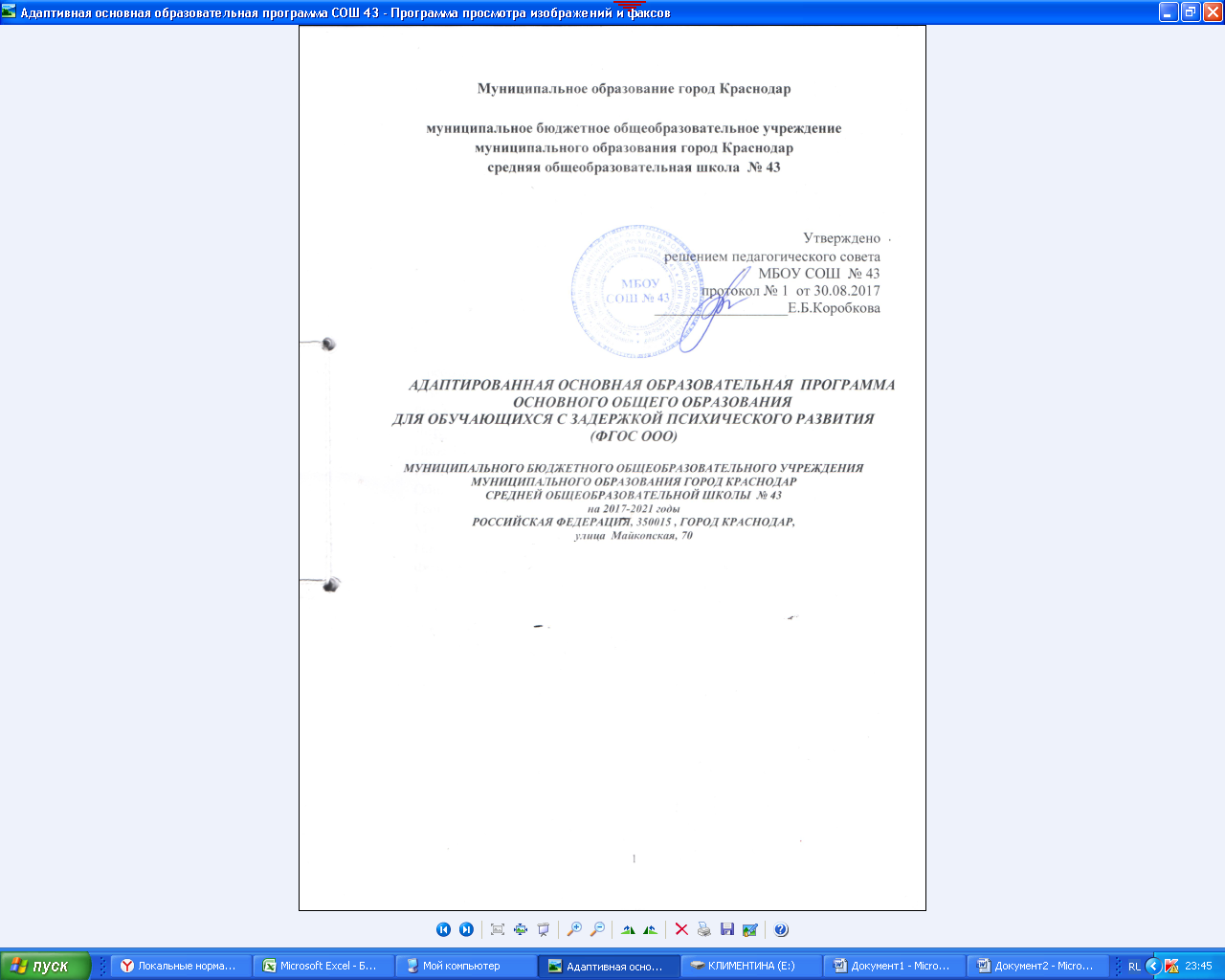 ОГЛАВЛЕНИЕ1. Целевой раздел адаптированной основной образовательной программы среднего общего образования ……………………………………………...……....51.1. Пояснительная записка…………………………………………………………51.1.1. Цели и задачи реализации адаптированной основной образовательной программы основного общего образования ………………………………………61.1.2. Особые образовательные потребности обучающихся с задержкой психического развития………………………………………………………………81.1.3. Принципы и подходы к формированию адаптированной основной образовательной программы основного общего образования…………………..101.2. Планируемые результаты освоения обучающимися с ЗПР адаптированной  основной образовательной программы основного общего образования……….121.2.1. Требования к  личностным результатам  освоения АООП……………….131.2.2.Требования  к метапредметным  результатам освоения АООП…………..141.2.3. Требования к предметным результатам освоения АООП………………...15 	Русский язык…………………………………………………………………..15	Литература………………………………………………………………….....16	Иностранный язык…………………………………………………………….16	История………………………………………………………………………..17	Обществознание………………………………………………………………18	География……………………………………………………………………...18	Математика……………………………………………………………………19	Информатика……………………………………………………………….....19	Физика…………………………………………………………………………21	Биология……………………………………………………………………….21	Химия……………………………………………………………………….....22	ИЗО……………………………………,………………………………………23	Музыка…………………………………………………………………………23Технология…………………………………………………………………….24	Физическая культура……………………………………………………….....25	Основы безопасности жизнедеятельности…………………………………..26	Основы духовно-нравственной культуры России…………………………..27	Кубановедение………………………………………………………………...271.3. Система оценки достижения обучающихся с ЗПР планируемых результатов освоения адаптированной основной образовательной программы основного общего образования ………………...…………………………………………….282. Содержательный раздел адаптированной основной образовательной программы основного общего образования………………………………………372.1. Программы отдельных учебных предметов, курсов………………………...372.1.1. Основные аспекты построения и реализации рабочих программ по предметам в условиях обучения обучающихся с ЗПР………………………….382.1.2. Особенности адаптации рабочей программы по предмету «Русский язык»………………………………………………………………………………...402.1.3. Особенности адаптации рабочей программы по предмету «Иностранный язык»……………………………………………………………………………….432.1.4. Особенности адаптации рабочей программы по предмету «История России», «Всеобщая история», «Обществознание»……………………………462.1.5. Особенности адаптации рабочей программы по предмету «География»………………………………………………………………………472.1.6. Особенности адаптации рабочей программы по предмету «Математика»………………………………………………………………………482.1.7. Особенности адаптации рабочей программы по предмету «Физика»…512.1.8. Особенности адаптации рабочей программы по предмету «Биология»…………………………………………………………………………522.1.9. Особенности адаптации рабочей программы по предмету «Химия»……………………………………………………………………………..542.1.10. Особенности адаптации рабочей программы по предмету «ИЗО»……………………………………………………………………………….562.1.11. Особенности адаптации рабочей программы по предмету «Технология»……………………………………………………………………...572.2. Программа коррекционной работы…………………………………………..582.2.1. Система комплексного психолого-медико-педагогического сопровождения детей с ОВЗ в условиях образовательного процесса…………..672.2.2. Формы обучения, содержания и план реализации индивидуально ориентированных коррекционных мероприятий ………………………………712.2.3. Оценка достижения обучающимися с ЗПР планируемых результатов освоения программы коррекционной работы…………………………………752.3. Программа  воспитания и социализации обучающихся с ОВЗ  на ступени основного общего образования…………………………………………………783. Организационный раздел адаптированной основной образовательной программы основного общего образования……………………………………803.1. Учебный план………………………………………………………………….803.2. План внеурочной деятельности……………………………………………..853.3. Календарный учебный график ……………………………………………….883.4. Система условий реализации АООП ООО обучающихся с ЗПР………….893.5. Кадровое обеспечение………………………………………………………..903.6. Материально-техническое обеспечение ……………………………………913.7. Информационно-методические условия реализации АООП ООО…………………………………………………………………………………943.8. Финансово-экономические условия…………………………………………95СОДЕРЖАНИЕ1.ЦЕЛЕВОЙ РАЗДЕЛПояснительная запискаАдаптированная образовательная программа основного общего образования Муниципального бюджетного общеобразовательного учреждения муниципального образования город Краснодар средней общеобразовательной школы № 43 (далее АООП ООО) разработана в соответствии со следующими нормативно-правовыми документами:Конституцией Российской Федерации, законодательством Российской Федерации и с учетом Конвенции ООН о правах ребёнка, Конвенции ООН о правах инвалидов, закона РФ «Об образовании», Федерального закона «О  социальной защите инвалидов в Российской Федерации», с учетом Примерной основной образовательной программы уровня начального общего образования, Уставом МБОУ СОШ № 43.	В соответствии со ст. 66 Федерального закона № 273-ФЗ «Об образовании в РФ» «основное общее образование направлено на становление и формирование личности обучающегося (формирование нравственных убеждений, эстетического вкуса и здорового образа жизни, высокой культуры межличностного и межэтнического общения, овладение основами наук, государственным языком Российской Федерации, навыками умственного и физического труда, развитие склонностей, интересов, способности к социальному самоопределению)».	В соответствии с п. 24 приказа Минобрнауки Российской Федерации от 30 августа 2013г № 1015 «Об утверждении Порядка организации и осуществления образовательной деятельности по основным общеобразовательным программам – образовательным программам начального общего, основного общего и среднего общего образования» для получения качественного образования лицами с ограниченными возможностями здоровья в МБОУ СОШ № 43 создаются необходимые условия для коррекции нарушений развития и социальной адаптации, оказания коррекционной помощи на основе специальных педагогических подходов и наиболее подходящих для этих лиц языков, методов и способов общения.АООП ООО МБОУ СОШ № 43 определяет содержание и особенности организации образовательного процесса на уровне основного общего образования для обучающихся с ограниченными возможностями здоровья (ЗПР) (далее ОВЗ (ЗПР)) и обеспечивает формирование личности обучающегося с задержкой психического развития с учетом его особых образовательных потребностей путем развития индивидуальных способностей, положительной мотивации и умений учебной деятельности (овладение чтением, письмом, счетом, основными навыками учебной деятельности, элементами теоретического мышления, простейшими навыками самоконтроля, культурой поведения и речи, основами личной гигиены и здорового образа жизни).Программа предназначена для обучающихся с ОВЗ (ЗПР, способных усвоить адаптированную образовательную программу основного общего образования в условиях инклюзивного обучения при создании специальных условий.Срок освоения АООП ООО - 5 лет.Содержание АООП ООО разработано с учетом образовательных потребностей обучающихся с ОВЗ (ЗПР) и их родителей, особенностей общеобразовательного учреждения и социума, а также особенностей региональной образовательной политики Адаптированная образовательная программа направлена на преодоление несоответствия между процессом обучения детей по образовательным программам определенной системы образования и актуальными возможностями ребенка, исходя из его образовательных потребностей. Программа построена на принципах партнерства и сотрудничества, ценности и саморазвития личности.Концептуальной основой разработки АООП ООО является организация оптимальных условий обучения для ребенка и особыми образовательными потребностями с целью развития его возможностей и формирования ключевых компетентностей. Отражает индивидуальное содержание образования и особые средства овладения необходимым и достаточным программным содержанием. Содержание АООП ООО представляет собой единую систему, состоящую из взаимосвязанных разделов. Данные разделы содержательно группируются вокруг основных образовательных объектов, концентрирующих в себе основной учебный материал.            1.1.1. Цели и задачи реализации адаптированной основной                      образовательной программы основного общего образования	 Адаптированная образовательная программа основного общего образования для обучающихся с ограниченными возможностями здоровья (ЗПР) направлена на с ограниченными возможностями здоровья (ЗПР) направлена на формирование у них общей культуры, обеспечивающей разностороннее развитие их личности (нравственное, эстетическое, социально-личностное, интеллектуальное, физическое) в соответствии с принятыми в семье и обществе нравственными и социокультурными ценностями; овладение учебной деятельностью.Целью образовательной программы является полная и качественнаяреализация образовательных потребностей ребенка, включение его в процесс инклюзии.Достижение поставленной цели при реализации АОП ООО, обучающих предусматривает решение следующих основных задач:формирование общей культуры, духовно-нравственное, гражданское, социальное, личностное и интеллектуальное развитие, развитие творческих способностей, сохранение и укрепление здоровья обучающихся;достижение планируемых результатов освоения АОП ООО, целевых установок, приобретение знаний, умений, навыков, компетенций и компетентностей, определяемых личностными, семейными, общественными, государственными потребностями и возможностями обучающегося, индивидуальными особенностями развития и состояния;становление и развитие личности обучающегося в ее индивидуальности, самобытности, уникальности и неповторимости с обеспечением преодоления возможных трудностей познавательного, коммуникативного, двигательного, личностного развития;создание благоприятных условий для удовлетворения особых образовательных потребностей обучающихся;обеспечение доступности получения качественного основного общего образования;обеспечение преемственности начального общего и основного общего образования;выявление и развитие возможностей и способностей обучающихся, через организацию их общественно полезной деятельности, проведения спортивно– оздоровительной работы, организацию художественного творчества и др. с использованием системы клубов, секций, студий и кружков (включая организационные формы на основе сетевого взаимодействия), проведении спортивных, творческих и др. соревнований;использование в образовательном процессе современных образовательных технологий деятельностного типа;предоставление обучающимся возможности для эффективной самостоятельной работы;участие педагогических работников, обучающихся, их родителей (законных представителей) и общественности в проектировании и развитии внутришкольной социальной среды;включение обучающихся в процессы познания и преобразования внешкольной социальной среды.      1.1.2. Особые образовательные потребности обучающихся с задержкой                 психического развития.Особые образовательные потребности учащихся с ЗПР на уровне основного общего образования имеют общие для всех вариантов специфические характеристики, которые заключаются в:продолжении получения специальной помощи средствами образования на этапе основного общего образования;опоре на достижения предшествующего (начального) этапа образования;учете замедленного темпа усвоения учебного материала, трудностей понимания и репрезентации изучаемого, особенно в рамках предметных областей «Математика и информатика», «Филология»;учете эмоциональной нестабильности учащихся, легкости возникновения у них особых психических состояний, затрудняющих объективную оценку имеющихся знаний, что требует организации текущей и итоговой государственной аттестации в иных формах; особой установке  учителей на обеспечение комфортного самоощущения учащихся с ЗПР в ситуации школьного обучения в условиях инклюзии, использование преимущественно позитивных средств стимуляции деятельности и поведения;комплексном сопровождении, гарантирующем:поддержание оптимального функционального состояния ЦНС в период гормональной перестройки,систематическую помощь в преодолении отдельных дисфункций, затрудняющих овладение адаптированной основной общеобразовательной программой основного общего образования (предшествующих и недостаточно компенсированных недостатков овладения чтением, письмом, счетными навыками, вызванных специфическими расстройствами психологического развития, а также аналогичных недостатков связного высказывания, произвольной памяти и внимания, зрительно-моторной координации, пространственных и временных представлений),инициацию преодоления потенциально дезадаптивных личностных черт и особенностей поведения, трудностей продуктивной коммуникации со взрослыми и сверстниками, инфантильной, негативистической и потребительской установок (формированию коммуникативной (конфликтной) и житейской компетентности, типичной для нормально развивающегося школьника определенного пола и возраста),особое внимание к формированию морально-нравственной и мотивационно- потребностной сфер личности, формирование предпосылок успешной социопсихологической адаптации в последующие периоды жизни, в том числе гендерной социализации;- специальной работе по формированию способности к самостоятельной организации собственной деятельности, осознанию возникающих трудностей, умению запрашивать помощь одноклассников, педагогов, родителей, в итоге приводящей к появлению адекватной самооценки своих возможностей и перспектив (аутопсихологической компетентности, типичной для нормально развивающегося школьника определенного возраста), в том числе в области будущего профессионального самоопределения.Особые образовательные потребности учащихся с ОВЗ (ЗПР) на уровне  основного общего образования закономерно различаются в зависимости от тяжести имеющегося нарушения, что и дает основание для обучения по адаптированной основной общеобразовательной программе, в том числе на основе индивидуального учебного плана. Эти особые образовательные потребности заключаются в:учете специфики саморегуляции (недостатков инициативности, самостоятельности и ответственности, трудностей эмоционального контроля) при организации всего учебно- воспитательного процесса;обеспечении специальной помощи подростку в осознании и преодолении трудностей саморегуляции деятельности и поведения, в осознании ценности волевого усилия;обеспечении постоянного контроля за усвоением учебных знаний для профилактики пробелов в них вместе с щадящей системой оценивания;организации систематической помощи в усвоении учебных предметов, требующих высокой степени сформированности абстрактно- логического мышления.          		   Эти образовательные потребности расширяются и дополняются            требованиями:необходимости учета индивидуальной меры дефицита познавательных способностей (отставания в становлении учебно-познавательной деятельности) при установлении объема изучаемого учебного материала и его преподнесении;приоритета контроля личностных и метапредметных результатов образования над предметными;организации длительного закрепления и неоднократного повторения изучаемого материала, опоры в процессе обучения на все репрезентативные системы, повышения доли наглядных (в том числе с применением IT) и практических методов обучения;минимизации невыполнимых требований к уровню отвлеченного, абстрактного мышления при выборе учебного материала и оценке предметных результатов образования;необходимости постоянной помощи в преодолении «технических» трудностей в овладении предметным содержанием, связанных с устойчивыми недостатками работоспособности, типичными дисфункциями, эмоциональной дезорганизацией, особенно при выполнении контрольных работ по основным предметам (разрешение использовать калькулятор, набирать текст на ПК с функцией проверки орфографии, пользоваться таблицей умножения, памятками и схемами, облегчающими решение задач определенного типа и т.п.).признания отставания в психосоциальном развитии подростка как объективной реальности, требующей усиления внимания к формированию сферы жизненной компетенции (житейской, коммуникативной) и исключения ряда преждевременных и невыполнимых требований к метапредметным и личностным результатам образования.	1.1.3. Принципы и подходы к формированию адаптированной                           основной   образовательной программы основного общего                           образованияРеализация программы осуществляется на основе принципов:1. Принцип гуманизма, который предполагает поиск позитивных ресурсов для преодоления возникших трудностей и проблем, сохранения веры в положительные качества и силы человека. Основа взаимоотношений с ребенком - вера в позитивные силы и возможности ребенка. Решение проблемы с максимальной пользой и в интересах ребёнка.2. Принцип системного подхода, который предполагает понимание человека как целостной системы. В соответствии с принципом системности организация коррекционно-развивающей работы с детьми и подростками, имеющими трудности в развитии, должна опираться на компенсаторные силы и возможности ребенка. Единство диагностики, коррекции и развития, т. е. системный подход к анализу особенностей развития и коррекции нарушений детей с ограниченными возможностями здоровья. Всесторонний многоуровневый подход специалистов различного профиля, взаимодействие и согласованность их действий в решении проблем ребёнка, а также участие в данном процессе всех участников образовательного процесса.3. Принцип непрерывности, который гарантирует ребёнку и его родителям (законным представителям) непрерывность помощи до полного решения проблемы или определения подхода к её решению.4. Принцип реальности, предполагающий учет реальных возможностей ребенка и ситуации. Коррекционно-развивающая работа должна опираться на комплексное, всестороннее и глубокое изучение личности ребенка.5. Принцип деятельностного подхода предполагает, прежде всего, опору коррекционно - развивающей работы на ведущий вид деятельности, свойственный возрасту, а также его целенаправленное формирование, так как только в деятельности происходит развитие и формирование ребенка.6. Принцип индивидуально-дифференцированного подхода предполагает изменения, форм и способов коррекционно-развивающей работы в зависимости от индивидуальных особенностей ребенка, целей работы, позиции и возможностей специалистов. Даже при использовании групповых форм работы коррекционно-развивающие воздействия должны быть направлены на каждого отдельного ребенка, учитывать его состояние в каждый данный момент, проводится в соответствии с его индивидуальным темпом развития.7. Рекомендательный характер оказания помощи. Принцип обеспечивает соблюдение гарантированных законодательством прав родителей (законных представителей) детей с ограниченными возможностями здоровья выбирать формы получения детьми образования, образовательные учреждения, защищать законные права и интересы детей, включая обязательное согласование с родителями (законными представителями) вопроса о направлении (переводе) детей с ограниченными возможностями здоровья в специальные (коррекционные) образовательные учреждения (классы, группы).В основу разработки и реализации АООП ООО, обучающихся с ОВЗ (ЗПР) заложены дифференцированный и деятельностный подходы.Дифференцированный подход к разработке и реализации АООП ООО, обучающихсяс с ЗПР предполагает учет их особых образовательных потребностей, которые проявляются в неоднородности по возможностям освоения содержания образования. Это обусловливает, при необходимости, создание и реализацию разных вариантов АООП ООО, обучающихся с ОВЗ в том числе с ЗПР, в том числе и на основе индивидуального учебного плана. Применение дифференцированного подхода к созданию и реализации АООП ООО обеспечивает разнообразие содержания, предоставляя обучающимся с ОВЗ в том числе с ЗПР возможность реализовать индивидуальный потенциал развития.Деятельностный подход основывается на теоретических положениях отечественной психологической науки, раскрывающих основные закономерности процесса обучения и воспитания обучающихся, структуру образовательной деятельности с учетом общих закономерностей развития детей с нормальным и нарушенным развитием.Деятельностный подход в образовании строится на признании того, что развитие личности обучающихся с ЗПР школьного возраста определяется характером организации доступной им деятельности (предметно-практической и учебной). Основным средством реализации деятельностного подхода в образовании является обучение как процесс организации познавательной и предметно-практической деятельности обучающихся, обеспечивающий овладение ими содержанием образования.В контексте разработки АООП ООО, обучающихся с ЗПР реализация деятельностного подхода, обеспечивает:придание результатам образования социально и личностно значимого характера;прочное усвоение обучающимися знаний и опыта разнообразной деятельности и поведения, возможность их самостоятельного продвижения в изучаемых образовательных областях;существенное повышение мотивации и интереса к учению, приобретению нового опыта деятельности и поведения;обеспечение условий для общекультурного и личностного развития на основе формирования универсальных учебных действий, которые обеспечивают не только успешное усвоение ими системы научных знаний, умений и навыков (академических результатов), позволяющих продолжить образование на следующей ступени, но и жизненной компетенции, составляющей основу социальной успешности.                1.2. Планируемые результаты освоения обучающимися с ЗПР                       адаптированной основной образовательной программы                        основного  общего образованияОбучающиеся с ЗПР получают образование, сопоставимое по итоговым достижениям к моменту завершения школьного обучения с образованием сверстников без ограничений здоровья, при условиях создания специальных условий и предоставления специальных образовательных услуг, учитывающих общие и дифференцированные особые образовательные потребности обучающихся с ЗПР. Требования к уровню образования обучающихся данной категории соотносятся со стандартом ФГОС основного общего образования.                              1.2.1. Требования  к личностным результатам освоения                                адаптированной  основной  образовательной программывоспитание российской гражданской идентичности: патриотизма, уважения к прошлому и настоящему Отечества; осознание своей этнической принадлежности, знание истории, языка, культуры своего народа, своего края и человечества; усвоение гуманистических, демократических и традиционных ценностей российского общества; воспитание чувства ответственности и долга перед Родиной;формирование ответственного отношения и мотивации к учению: интереса к познанию, приобретению новых знаний и умений, любознательности, готовности и способности обучающихся к саморазвитию (целенаправленной познавательной деятельности, умению планировать желаемый результат, осуществлять самоконтроль в процессе познания, сопоставлять полученный результат с запланированным), определения собственных профессиональных предпочтений с учетом ориентировки в мире профессий и профессиональных предпочтений, основываясь на уважительном отношении к труду и опыте участия в социально значимом труде; формирование осознанного, уважительного и доброжелательного отношения к другому человеку, его мнению, культуре, языку, вере, религии, традициям, готовности и способности вести диалог с другими людьми и достигать в нём взаимопонимания;развитие морального сознания и компетентности в решении моральных проблем: овладение умениями понимать вербальное и невербальное поведение партнеров по общению, умениями строить межличностные взаимодействия на основе эмпатии, использовать паралингвистические и лингвистические средства межличностного взаимодействия;формирование коммуникативной компетентности в общении: желание взаимодействовать со сверстниками и взрослыми, понимать своих партнеров по общению, нацеленность на результативность общения;формирование у обучающихся с ОВЗ в том числе с ЗПР осознания ценности здорового и безопасного образа жизни; усвоение ими правил индивидуального и коллективного безопасного поведения в чрезвычайных ситуациях, правил поведения на транспорте и на дорогах;формирование основ экологической культуры: развитие опыта экологически ориентированной деятельности в практических ситуациях;осознание значения семьи в жизни человека и общества, ценности семейной жизни, уважительного и заботливого отношение к членам своей семьи;развитие эстетического сознания через освоение художественного наследия народов России и мира, формирование основ практической деятельности эстетического характера.              1.2.2. Требования	 к метапредметным результатам освоения                     адаптированной основной образовательной программы	Метапредметные результаты освоения адаптированной образовательной программы основного общего образования предполагают овладение обучающимися с ЗПР межпредметными понятиями и универсальными учебными действиями: 	регулятивными: действиями планирования (осознавать учебную задачу; ставить цель освоения раздела учебной дисциплины; определять возможные и выбирать наиболее рациональные способы выполнения учебных действий, строить алгоритмы реализации учебных действий); действиями по организации учебной деятельности (организовывать свое рабочее место; планировать и соблюдать режим работы; выполнять и контролировать подготовку домашних заданий);познавательными (конспектировать заданный учебный материал; подбирать необходимый справочный материал из доступных источников; проводить наблюдение, на основе задания педагога; использовать разнообразные приемы для запоминания учебной информации; выделятьсущностные характеристики в изучаемом учебном материале; проводить классификацию учебного материала по заданным педагогом параметрам; устанавливать аналогии на изученном материале; адекватно использовать усвоенные понятия для описания  и  формулирования  значимых  характеристик  различных явлений);коммуникативными (аргументировать свою точку зрения; организовывать межличностное взаимодействие с целью реализации учебно-воспитательных задач; понимать учебную информацию, содержащую освоенные термины и понятия);практическими (способностью к использованию приобретенных знаний и навыков в познавательной и социальной практике, самостоятельность планировании	и осуществлении	 учебной деятельности  	и организации учебного	сотрудничества с педагогами	 и сверстниками),	 владение навыками проектной деятельности (самостоятельно выполнять задания педагога с целью более глубокого освоения учебного материала	с использованием учебной и	 дополнительной	литературы; выполнять практические задания по составленному совместно с педагогом плану действий).		1.2.3. Требования			к	предметным		результатам	освоения адаптированной основной образовательной программыПредметные результаты связаны с овладением обучающимися с ЗПР умениями, специфическими для данной предметной области, видами деятельности по получению нового знания в рамках учебного предмета, его применению в учебных и социальных ситуациях, владение терминологией, ключевыми понятиями.Предметные результаты освоения учебных предметов обучающимися с ЗПР ориентированы на овладение ими общеобразовательной и общекультурной подготовкой, соответствующей образовательной программе основного образования.ФилологияИзучение предметной области «Филология» должно обеспечить обучающимся с задержкой психического развития:формирование основы для понимания особенностей разных культур и воспитания уважения к ним;осознание необходимости развития интеллектуальных способностей для социального роста, духовного, нравственного, эмоционального, творческого, этического развития;обогащение словарного запаса для достижения положительных результатов при изучении других учебных предметов.Предметные результаты изучения предметной области «Филология» должны отражать:Русский язык:совершенствование видов речевой деятельности (чтения, говорения, письма), обеспечивающих эффективное овладение разными учебными предметами и взаимодействие с окружающими людьми в ситуациях формального и неформального общения;понимание определяющей роли языка в развитии личности, еѐ интеллектуальных и значимых для будущей профессии способностей в процессе образования;использование коммуникативно-эстетических возможностей русского и родного языков;расширение и систематизацию научных и практических знаний о языке; освоение базовых понятий лингвистики, основных единиц и грамматических категорий языка;формирование навыков проведения различных видов анализа слова (фонетического, морфемного, словообразовательного, лексического, морфологического), синтаксического анализа словосочетания и предложения, анализа текста;обогащение и расширение словарного запаса, используемых в речи грамматических средств для свободного и адекватного выражения мыслей и чувств в ситуациях общения;овладение основными стилистическими ресурсами и нормами литературного языка (орфоэпическими, лексическими, грамматическими, орфографическими, пунктуационными) речевого этикета; приобретение опыта их использования в речевой практике при создании устных и письменных высказываний; стремление к речевому развитию.     Литература:осознание значимости чтения и изучения литературы для своего дальнейшего личностного развития; формирование потребности в чтении как средстве познания мира и себя, установления гармоничных отношений между людьми, природой и обществом;понимание литературы как одной из национально-культурных ценностей народа, как способа познания и понимания мира;осознание коммуникативно-эстетических возможностей родного языка на основе изучения литературных произведений российской культуры, культуры своего народа, мировой культуры;воспитание читателя, способного аргументировать своё мнение, создавать развёрнутые высказывания, участвовать в обсуждении прочитанного, планировать своё досуговое чтение с учетом рекомендаций заинтересованных в его личностном развитии лиц (педагогов, психологов, логопедов, дефектологов, библиотекарей и др.);овладение анализом текста на основе понимания принципиальных отличий литературного художественного текста от научного, делового, публицистического; формирование умений воспринимать и анализировать прочитанное, на основе эмоционального восприятия и интеллектуального осмысления.Иностранный язык:формирование дружелюбного и толерантного отношения к ценностям иных культур, оптимизма и выраженной личностной позиции в восприятии мира на основе знакомства с зарубежной литературой;формирование и систематизация знаний о языке, расширение лингвистического кругозора и лексического запаса, овладение общей речевой культурой;создание основы для формирования интереса к совершенствованию владения изучаемым иностранным языком.           Общественно-научные предметыИзучение предметной области «Общественно-научные предметы»             должно обеспечить:формирование мировоззренческой, ценностно-смысловой сферы обучающихся с ЗПР, личностных основ российской гражданской идентичности, социальной ответственности, правового самосознания, поликультурности, толерантности, приверженности ценностям, закрепленным в Конституции Российской Федерации;- понимание основ жизни общества, роли окружающей среды фактора формирования личности, ее социализации;овладение основами экологического мышления, обеспечивающими понимание взаимосвязи между природными, социальными, экономическими и политическими явлениями, их влияния на жизнь человека и окружающей его среды;приобретение знаний и опыта их применения для адекватной ориентации в окружающем мире, выработки способов социализации, формирования собственной позиции в общественной жизни.Предметные результаты изучения предметной области            «Общественно-научные предметы» должны отражать:История России. Всеобщая история:формирование основ гражданской, этнонациональной, социальной, культурной самоидентификации личности обучающегося с ЗПР, осмысление им опыта российской истории, усвоение базовых ценностей российского общества: идей мира и взаимопонимания между народами;овладение базовыми историческими знаниями, представлениями о закономерностях развития человеческого общества с древности до наших дней; приобретение опыта историко-культурного подхода к оценке социальных явлений;формирование значимых культурно-исторических ориентиров для гражданской, этнонациональной, социальной, культурной самоидентификации личности и познания современного общества;развитие умений анализировать и оценивать информацию о событиях и явлениях прошлого и настоящего, определять своѐ отношение к ней;воспитание уважения к историческому наследию народов России и других стран.Обществознание:1) формирование у обучающихся с ЗПР личностных представлений об основах патриотизма, гражданственности, социальной ответственности, правового самосознания, толерантности, приверженности ценностям, закреплённым в Конституции Российской Федерации;понимание основных принципов жизни общества;приобретение знаний и опыта их применения для определения собственной позиции в общественной жизни, для решения типичных задач в области социальных отношений, адекватных возрасту обучающихся, межличностных отношений, включая отношения между людьми различных национальностей и вероисповеданий, возрастов и социальных групп;формирование основ правосознания для соотнесения собственного поведения и поступков других людей с нравственными ценностями и нормами поведения, установленными законодательством Российской Федерации, понимания необходимости защищать правопорядок правовыми способами и средствами, умений реализовывать основные социальные роли в пределах своей дееспособности;развитие способностей обучающихся с ЗПР делать выводы и давать оценки социальным событиям и процессам;развитие социального кругозора и формирование интереса к изучению общественных дисциплин.География:формирование основных географических представлений, их необходимости для решения современных практических задач человечества, в том числе задачи охраны окружающей	 среды и рационального природопользования; 2) формирование представлений и основополагающих знаний о целостности и неоднородности Земли как планеты, основных этапах её географического освоения, особенностях природы, жизни, культуры и хозяйственной деятельности людей, экологических	проблемах	в	разных странах;           3) овладение элементарными практическими умениями использования приборов и инструментов для определения количественных и качественных характеристик компонентов географической среды;4) овладение основами картографической грамотности и использования географической карты; 5) овладение основными навыками нахождения и использования географической информации;6) формирование умений и навыков использования географических знаний в повседневной жизни для объяснения и оценки явлений и процессов, соблюдения мер безопасности в случае природных стихийных бедствий и техногенных катастроф; 7) формирование представлений об особенностях деятельности людей, ведущей к возникновению, развитию и решению экологических проблем на различных территориях, умений и навыков безопасного и природосообразного поведения в окружающей среде.	Математика и информатикаИзучение предметной области «Математика и информатика» должно обеспечить:-осознание значения математики и информатики в повседневной жизни человека;- понимание значения информационных сведений в современном мире;- формирование представлений о математике как части общечеловеческой культуры.В результате изучения предметной области «Математика и информатика» обучающиеся с ЗПР развивают логическое мышление, получают представление о математических моделях; учатся применять математические знания при решении различных задач и оценивать полученные результаты; овладевают умениями решения учебных задач; развивают математическую интуицию; получают представление об основных информационных процессах.Предметные результаты изучения предметной области «Математика и информатика» должны отражать:Математика. Алгебра. Геометрия. Информатика:1) формирование представлений о математике как о методе познания действительности; 2) развитие умений работать с учебным математическим текстом (анализировать, анализировать необходимую информацию), выражать свои мысли с применением математической терминологии и символики, проводить доказательства математических утверждений;3) развитие представлений о числе и числовых системах	 от натуральных до действительных чисел; овладение навыками устных, письменных, инструментальных вычислений на уровне необходимом для успешного прохождения итоговой аттестации;             4) овладение символьным языком алгебры, приёмами выполнения тождественных  преобразований выражений, решения уравнений, систем уравнений, неравенств и систем неравенств; умениями интерпретировать полученный результат;5) овладение системой функциональных понятий, развитие умения использовать функционально-графические представления для решения математических задач;  овладение геометрическими понятиями; развитие умения использовать их для описания предметов окружающего мира; развитие пространственных представлений, изобразительных умений, навыков геометрических построений;формирование знаний о плоских фигурах и их свойствах, представлений о простейших пространственных телах, развитие умений решения геометрических задач, анализировать массивы числовых данных с помощью подходящих статистических характеристик; 8) развитие умений применять изученные понятия, результаты, методы для решения задач практического характера и задач из смежных дисциплин с использованием при необходимости справочных материалов, компьютера;9) формирование представления о компьютере как универсальном устройстве обработки информации; развитие основных навыков и умений использования компьютерных устройств;10) формирование представления об основных изучаемых понятиях: информация, алгоритм, модель – и их свойствах;11) развитие алгоритмического мышления, необходимого для профессиональной деятельности в современном обществе; развитие умений составить и записать алгоритм для конкретного исполнителя под руководством педагога;12) формирование умений формализации и структурирования информации, умения выбирать способ представления данных в соответствии с поставленной задачей — таблицы, схемы, графики, диаграммы, с использованием соответствующих программных средств обработки данных под руководством педагога;13) формирование навыков и умений безопасного поведения при работе с компьютерными программами и в Интернете, умения соблюдать нормы информационной этики и правЕстественно-научные предметыИзучение предметной области «Естественно-научные предметы» должно обеспечить:- формирование целостной научной картины мира;- понимание возрастающей роли естественных наук и научных исследований в современном мире, постоянного процесса эволюции научного знания;- овладение умениями формулировать гипотезы, конструировать, проводить эксперименты, оценивать полученные результаты под руководством педагога;- овладение умением сопоставлять знания с объективными реалиями жизни;- воспитание ответственного и бережного отношения к окружающей среде;- формирование умений	безопасного использования  лабораторного оборудования, проведения точных измерений и адекватной оценки полученных результатов, аргументирование своих действий.Физика:формирование представлений о закономерной связи и познаваемости явлений природы, об объективности научного знания; формирование первоначальных представлений о физической сущности явлений природы (механических, тепловых, электромагнитных и квантовых), видах материи (вещество и поле), движении как способе существования материи; усвоение основных идей механики, атомно-молекулярного учения о строении вещества, элементов электродинамики и квантовой физики; овладение понятийным аппаратом и символическим языком физики;3) приобретение опыта применения научных методов познания, наблюдения физических явлений, проведения опытов, простых экспериментальных исследований, прямых и косвенных измерений с использованием аналоговых и цифровых измерительных приборов под руководством педагога;понимание физических основ и принципов действия (работы) машин и механизмов, средств передвижения и связи, бытовых приборов, промышленных технологических процессов, влияния их на окружающую среду;овладение основами безопасного использования естественных и искусственных электрических и магнитных полей, электромагнитных и звуковых волн, естественных и искусственных ионизирующих излучений во избежание их вредного воздействия на окружающую среду и организм человека;развитие умения планировать в повседневной жизни свои действия с применением полученных знаний по физике с целью сбережения здоровья;7) формирование представлений о нерациональном использовании природных ресурсов и энергии, загрязнении окружающей среды как следствие несовершенства машин и механизмов.Биология: 1) формирование системы научных знаний о живой природе, закономерностях развития, сокращении биологического разнообразия в биосфере в результате деятельности человека;                    2)  формирование первоначальных представлений о биологических объектах, процессах, явлениях, закономерностях, об основных биологических теориях, об экосистемной организации жизни, о взаимосвязи живого и неживого в биосфере, о наследственности и изменчивости, овладение понятийным аппаратом биологии;3) приобретение опыта использования методов биологической науки и проведения несложных биологических экспериментов для изучения живых организмов и человека под руководством педагога;4) формирование основ экологической грамотности: понимания последствий деятельности человека в природе, влияние факторов риска на здоровье человека; подбирать адекватные действия и поступки по отношению к живой природе, здоровью своему и окружающих; осознание необходимости действий по сохранению биоразнообразия растений и животных;5) формирование представлений о значении биологических наук в рациональном природопользовании и защите здоровья людей;6) освоение приёмов оказания первой помощи, рациональной организации труда и отдыха, выращивания и размножения культурных растений и домашних животных, ухода за ними.    Химия:формирование первоначальных представлений о веществах, их превращениях и практическом применении; овладение понятийным аппаратом и символическим языком химии; осознание объективной значимости основ химической науки как области современного естествознания, химических превращений неорганических и органических веществ как основы многих явлений живой и неживой природы;овладение основами химической грамотности: способностью анализировать и объективно оценивать жизненные ситуации, связанные с химией, навыками безопасного обращения с веществами, используемыми в повседневной жизни; навыками экологически безопасного поведения в целях сохранения здоровья и окружающей среды;формирование умений устанавливать связи между реально наблюдаемыми химическими явлениями и процессами, происходящими в микромире;приобретение опыта использования различных методов изучения веществ: наблюдения за их превращениями при проведении несложных химических экспериментов с использованием лабораторного оборудования и приборов под руководством педагога;формирование представлений о значении химической науки в решении современных экологических проблем, в том числе в предотвращении техногенных и экологических катастроф.ИскусствоИзучение предметной области «Искусство» должно обеспечить:осознание значения искусства и творчества в жизни и развитии личности;развитие эстетического вкуса обучающихся с ЗПР, способности воспринимать эстетику природных объектов, сопереживать им и выражать свое отношение к этим явлениям;развитие индивидуальных творческих способностей обучающихся с ЗПР, формирование интереса к творческой деятельности;формирование интереса и уважительного отношения к культурному наследию и ценностям народов России, сокровищам мировой цивилизации, их сохранению и приумножению.Предметные результаты изучения предметной области «Искусство» должны отражать:Изобразительное искусство:формирование основ художественной культуры обучающихся с ЗПР как одного из способов познания жизни и средства организации общения, развития наблюдательности, способности к сопереживанию, зрительной памяти, ассоциативного мышления, художественного вкуса и воображения;развитие визуально-пространственного мышления;развитие самовыражения и ориентации в художественном и нравственном пространстве культуры;освоение художественной культуры, её видов, жанров и стилей: фольклорное художественное творчество, классические произведения отечественного и зарубежного искусства, искусство современности;воспитание уважения к истории культуры своего Отечества, выраженной в архитектуре, изобразительном искусстве, в национальных образах предметно-материальной и пространственной среды;приобретение опыта создания художественного произведений в разных видах и жанрах искусств: изобразительных (живопись, графика, скульптура), декоративно-прикладных, в архитектуре и дизайне; приобретение опыта работы в синтетических искусствах (театр и кино);приобретение опыта работы различными художественными материалами и в разных техниках, в различных видах визуально-пространственных искусств, в специфических формах художественной деятельности, в том числе базирующихся на ИКТ (цифровая фотография, видеозапись, компьютерная графика, мультипликация и анимация);развитие потребности в общении с произведениями изобразительного искусства, освоение	практических	умений	и	навыков восприятия	произведений	искусства; формирование положительного отношения к традициям художественной культуры. Музыка:формирование основ музыкальной культуры обучающихся с ЗПР как части их общей культуры; потребности в общении с музыкой для дальнейшего нравственного развития, социализации, организации содержательного культурного досуга на основе осознания роли музыки в жизни отдельного человека и общества;развитие общих музыкальных способностей обучающихся с ЗПР, образного мышления, воображения, эмоционально-ценностного отношения к явлениям жизни и искусства на основе восприятия музыкальных образов;формирование мотивационной направленности на слушание музыки, пение, музицирование, драматизация музыкальных произведений;воспитание эстетического отношения к миру музыки, осознанного восприятия музыкальной информации;расширение музыкального и общего культурного кругозора, воспитание музыкального вкуса, интереса к классической и современной музыке.ТехнологияИзучение предметной области «Технология» должно обеспечить:формирование у обучающихся с ЗПР навыков решения прикладных учебных задач с использованием знаний, полученных при изучении других учебных предметов, сформированных универсальных учебных действий;совершенствование умений выполнения проектной деятельности под руководством педагога;формирование представлений об использовании достижений научно-технического прогресса;формирование способности демонстрировать экологическое мышление в разных формах деятельности.Предметные результаты изучения предметной области «Технология» должны отражать:осознание роли техники и технологий для прогрессивного развития общества; формирование представления о техносфере, сущности технологической культуры и культуры труда; знакомство с социальными, экологическими последствиями развития технологий промышленного и сельскохозяйственного производства, энергетики и транспорта;овладение методами проектной деятельности, моделирования, конструирования и эстетического оформления под руководством педагога изделий, обеспечения сохранности продуктов труда;ознакомление со средствами и формами графического отображения объектов или процессов, правилами выполнения графической документации;формирование умений устанавливать взаимосвязь знаний по разным учебным предметам для решения прикладных учебных задач с использование специальных технологических средств и/или под руководством педагога;формирование представлений о мире профессий, связанных с изучаемыми технологиями, их востребованности на рынке труда.Физическая культура и основы безопасности жизнедеятельностиИзучение предметной области «Физическая культура и основы безопасности жизнедеятельности» должно обеспечить:физическое, эмоциональное, интеллектуальное и социальное развитие личности обучающихся с задержкой психического развития;формирование и развитие установок здорового и безопасного образа жизни; понимание значимости безопасности жизнедеятельности;овладение основами современной культуры безопасности жизнедеятельности, понимание ценности экологического качества окружающей среды;осознание роли государства и действующего законодательства в обеспечении национальной безопасности и защиты населения;развитие двигательной активности обучающихся с ЗПР, достижение положительной динамики в развитии основных физических качеств и показателях физической подготовленности, формирование потребности в участии в оздоровительных мероприятиях;установление связей между жизненным опытом обучающихся с ЗПР и знаниями из разных предметных областей.Предметные результаты изучения предметной области «Физическая культура и Основы безопасности жизнедеятельности» должны отражать:Физическая культура:1) осознание значения здорового образа жизни, физической культуры в формировании личностных качеств, в укреплении и сохранении индивидуального здоровья;овладение знаниями о физическом совершенствовании человека, освоение умений отбирать физические упражнения и регулировать физические нагрузки под руководством педагога для занятий с учётом индивидуальных возможностей и особенностей организма;приобретение опыта организации занятий физической культурой с соблюдением правил техники безопасности и профилактики травматизма; освоение умения оказывать первую доврачебную помощь при легких травмах; обогащение опыта совместной деятельности в организации и проведении занятий физической культурой, активного отдыха и досуга под руководством педагога;формирование умений выполнять комплексы общеразвивающих, оздоровительных и корригирующих упражнений, учитывающих индивидуальные способности и особенности, состояние здоровья и режим учебной деятельности; овладение основами технических действий, приёмами и физическими упражнениями из базовых видов спорта, умением использовать их в разнообразных формах игровой и соревновательной деятельности; расширение двигательного опыта за счёт упражнений, ориентированных на развитие основных физических качеств, повышение функциональных возможностей основных систем организма.Основы безопасности жизнедеятельности:формирование современной культуры безопасности жизнедеятельности, безопасного поведения в условиях чрезвычайных ситуаций природного, техногенного и социального характера;формирование убеждения в необходимости безопасного и здорового образа жизни;понимание роли государства и действующего законодательства в обеспечении национальной безопасности и защиты населения от опасных и чрезвычайных ситуаций природного, техногенного и социального характера, в том числе от экстремизма и терроризма;понимание необходимости подготовки граждан к защите Отечества;формирование установки на здоровый образ жизни, исключающий употребление алкоголя, наркотиков, курение и нанесение иного вреда здоровью;формирование антиэкстремистской и антитеррористической личностной позиции;понимание необходимости сохранения природы и окружающей среды для полноценной жизни человека;знание основных опасных и чрезвычайных ситуаций природного, техногенного и социального характера, включая экстремизм и терроризм, и их последствий для личности, общества и государства;знание и умение применять меры безопасности и правила поведения в условиях опасных и чрезвычайных ситуаций;умение оказать первую помощь пострадавшим;умение предвидеть возникновение опасных ситуаций по характерным признакам их проявления на основе информации, получаемой из различных источников, готовность проявлять предосторожность в ситуациях неопределенности;умение принимать адекватные решения в конкретной опасной ситуации с учётом реально складывающейся обстановки и индивидуальных возможностей.Основы духовно-нравственной культуры народов РоссииИзучение предметной области «Основы духовно-нравственной культуры народов России» должно обеспечить:воспитание способности к духовному развитию, уважительного отношения к религиозным чувствам, взглядам людей или их отсутствию;знание основных норм морали, нравственных, духовных идеалов, хранимых в культурных традициях народов России, готовность на их основе к регуляции своих поступков, поведения;формирование представлений об основах светской этики. Культуры традиционных религий, их роли в развитии культуры и истории России и человечества, в становлении гражданского общества и российской государственности;осознание значения нравственности, веры и религии в жизни человека, семьи и общества.КубановедениеИспользовать приобретенные знания и умения в практической деятельности и повседневной жизни для- определения опасных для человека растений, грибов и животных, встречающихся в своей местности;- понимать роли антропогенного фактора в изменении природных комплексов Краснодарского края;- познания себя как представителя этнокультурного, конфессионального сообщества и пространства;- понимания причин и значимости происходящих событий и явлений и определения собственного отношения к ним;- объяснения обычаев и традиций, распространенных на Кубани;- сохранения и дальнейшего развития культурных традиций своего народа;- высказывания собственных суждений о культурно-историческом наследии народов многонациональной Кубани;- общения с людьми разных национальностей и религиозных взглядов;- формирования художественного вкуса, эмоционально-ценностного отношения к художественно-культурному наследию;- адекватной оценки собственных способностей и возможностей их применения в будущем.	1.3. Система оценки достижения обучающимися с ЗПР планируемых                     результатов освоения адаптированной основной образовательной                   программы основного общего образованияОсновными направлениями и целями оценочной деятельности в соответствии с требованиями ФКГС, ФГОС ООО, обучающихся с ОВЗ с ЗПР являются оценка образовательных достижений, обучающихся и оценка результатов деятельности образовательных организаций и педагогических кадров. Полученные данные используются для оценки состояния и тенденций развития системы образования.Система оценки достижения обучающимися с ОВЗ в том числе с ЗПР планируемых результатов освоения АООП ООО предполагает комплексный подход к оценке результатов образования, позволяющий вести оценку достижения обучающимися всех трех групп результатов образования: личностных, метапредметных и предметных.Освоение образовательной программы, в том числе отдельной части или всего объема учебного предмета, курса образовательной программы, сопровождается текущей и промежуточной аттестацией учащихся.Оценка результатов освоения обучающимися с ЗПР АООП ООО (кроме программы коррекционной работы) осуществляется в соответствии с требованиями ФГОС ООО. Годовые, срезовые контрольные работы по учебным предметам для обучающихся с ОВЗ в том числе с ЗПР проводятся с использованием тех же оценочных материалов, что и для обучающихся общеобразовательных классов. Требования к отметке и оценке учебных достижений, а также порядок, формы и периодичность текущего контроля и промежуточной аттестации учащихся устанавливает школьное «Положение о проведении промежуточной аттестации учащихся  и осуществления текущего контроля их успеваемости» МБОУ СОШ № 43.Оценивать достижения обучающимся с ЗПР планируемых результатов необходимо при завершении каждого уровня образования, поскольку у обучающегося с ЗПР может быть индивидуальный темп освоения содержания образования и стандартизация планируемых результатов образования в более короткие промежутки времени объективно невозможна. Обучающиеся с ОВЗ в том числе с ЗПР имеют право на прохождение текущей, промежуточной и государственной итоговой аттестации освоения АООП ООО в иных формах.Специальные условия проведения текущей и промежуточной аттестации обучающихся с ЗПР включают:особую форму организации аттестации (в малой группе, индивидуальную) с учетом особых образовательных потребностей и индивидуальных особенностей, обучающихся с ЗПР;привычную обстановку в классе (присутствие своего учителя, наличие привычных для обучающихся мнестических опор: наглядных схем, шаблонов общего хода выполнения заданий);присутствие в начале работы этапа общей организации деятельности;адаптирование инструкции с учетом особых образовательных потребностей и индивидуальных трудностей, обучающихся с ЗПР:упрощение формулировок по грамматическому и семантическому оформлению;упрощение многозвеньевой инструкции посредством деления ее на короткие смысловые единицы, задающие поэтапность (пошаговость) выполнения задания;в дополнение к письменной инструкции к заданию, при необходимости, она дополнительно прочитывается педагогом вслух в медленном темпе с четкими смысловыми акцентами;при необходимости адаптирование текста, задания с учетом особых образовательных потребностей и индивидуальных трудностей обучающихся с ЗПР (более крупный шрифт, четкое отграничение одного задания от другого; упрощение формулировок задания по грамматическому и семантическому оформлению и др.);при необходимости предоставление дифференцированной помощи: стимулирующей (одобрение, эмоциональная поддержка), организующей (привлечение внимания, концентрирование на выполнении работы, напоминание о необходимости самопроверки), направляющей (повторение и разъяснение инструкции к заданию);увеличение времени на выполнение заданий;возможность организации короткого перерыва (10-15 мин) при нарастании в поведении ребенка проявлений утомления, истощения;недопустимыми являются негативные реакции со стороны педагога, создание ситуаций, приводящих к эмоциональному травмированию ученика.Достижение предметных и метапредметных результатов освоения адаптированной образовательной программы основного общего образования, необходимых для продолжения образования, является предметом итоговой оценки освоения обучающимися с ЗПР адаптированной образовательной программы основного общего образования.При итоговом оценивании результатов освоения обучающимися с ЗПР адаптированной образовательной программы основного общего образования (по итогам освоения АООП ООО) должны учитываться сформированность умений выполнения проектной деятельности и способность к решению учебно-практических и учебно- познавательных задач.Итоговая оценка результатов освоения адаптированной образовательной программы основного общего образования включает две составляющие:результаты промежуточной аттестации обучающихся с ЗПР, отражающие динамику их индивидуальных образовательных достижений в соответствии с планируемыми результатами освоения адаптированной образовательной программы основного общего образования;результаты государственной (итоговой) аттестации выпускников, характеризующие уровень достижения планируемых результатов освоения адаптированной образовательной программы основного общего образования.К результатам индивидуальных достижений обучающихся с ЗПР, не подлежащим итоговой оценке, относятся ценностные ориентации обучающегося и индивидуальные личностные характеристики. Обобщенная оценка этих и других личностных результатов освоения обучающимися с ОВЗ в том числе с ЗПР основных образовательных программ осуществляется в ходе различных мониторинговых исследований.Учитывая психофизиологические особенности обучающихся с ЗПР и то факт, что основная масса обучающихся этой категории усваивают содержание адаптированной образовательной программы основного общего образования на минимальном или низком уровнях, то организация и проведение итоговой (в том числе государственной) аттестации требует специальных условий:Необходима предварительная психологическая подготовка обучающихся с ЗПР к предстоящим экзаменам.В течение последнего года – полугода обучения с будущими выпускниками необходим проводить педагогически тренинги на материале предыдущей итоговой государственной аттестации.В процессе проведения всех видов аттестации необходимо соблюдение щадящего режима (предоставлении кратковременного отдыха до 30 мин в течение экзамена, должно быть организовано их питание.)Увеличение времени проведения итоговой аттестации по сравнению с нормативным до полутора часов.Освоение образовательной программы основного общего образования завершается обязательной государственной итоговой аттестацией (далее – ГИА 9). ГИА 9 проводится для обучающихся с ограниченными возможностями здоровья, обучающихся детей- инвалидов и инвалидов, освоивших образовательные программы основного общего образования, в форме письменных и устных экзаменов с использованием текстов, тем, заданий, билетов (далее - государственный выпускной экзамен, ГВЭ). Порядок проведения ГИА 9 в форме ГВЭ, количество и перечень экзаменов, а также содержание контрольно- измерительных материалов устанавливает Федеральная служба по надзору в сфере образования и науки (далее - Рособрнадзор).Рособрнадзором ежегодно  разрабатываются  и  публикуются  разъяснения  (Методические рекомендации) по вопросам экзаменационных материалов по всем учебным предметам для ГВЭ (письменная форма и письменная форма). В методических рекомендациях комментируются подходы к отбору содержания экзаменационных материалов, описываются экзаменационные модели и типы заданий, формулируются требования по организации и проведению экзамена, даются рекомендации по оцениванию экзаменационных работ участников экзамена, приводятся образцы заданий.На момент составления АООП ООО были установлены следующие особенности ГВЭ по русскому языку для детей с ОВЗ в том числе с ЗПР: изложение (сжатое или подробное) с творческим заданием или сочинение по выбору выпускника. Экзаменационный материал имеет ряд особенностей: допускается написание не только сжатого, но и подробного изложения (по выбору выпускника); требования к минимальному объему развернутых ответов сокращены; тексты сюжетны и адаптированы с учетом категории экзаменуемых; формулировки заданий упрощены; предусмотрены особые критерии оценивания и инструкции к заданиям, отражающие специфику участников с ОВЗ в том числе с ЗПР.На момент  составления  АООП  ООО  действует  следующая  специфика  экзаменационного материала ГВЭ-9 по математике (письменная форма): каждый вариант экзаменационной работы содержит 10 заданий с кратким ответом, в которых необходимо записать ответ в виде целого числа или конечной десятичной дроби. Задания 1–10 с кратким ответом группируются исходя из тематической принадлежности заданий: алгебра, геометрия, реальная математика. В экзаменационной работе ГВЭ-9 контролируются элементы содержания из следующих разделов (тем) курса математики: Математика. 5-6 классы; Алгебра. 7–9 классы; Геометрия. 7–9 классы; Вероятность и статистика. 7–9 классы. В экзаменационной работе представлены задания базового уровня сложности. Эти задания направлены на проверку освоения базовых умений и практических навыков применения математических знаний в повседневных ситуациях 	Оценочные и методические материалыОценочная деятельность в образовательной организации осуществляется в ходе текущей и промежуточной аттестации.Целью аттестации является:- проверка соответствия знаний обучающихся требованиям ФКГОС и ФГОС ООО;- диагностика уровня обученности обучающихся.Текущая аттестация учащихся включает в себя поурочное, тематическое и четвертное оценивание результатов их учебы.Промежуточная аттестация проводится в виде итогового контроля в конце учебного года. Текущей аттестации подлежат учащиеся 5-9 классов школы. Форму текущей аттестации (поурочную, тематическую) в 5-9 классах определяет учитель с учетом уровня обученности учащихся, содержания учебного материала, используемых им образовательных технологий. Избранная форма текущей аттестации сообщается учителем администрации школы одновременно с представлением рабочей программы учебного предмета. Учащиеся аттестуются по четырёхбалльной системе отметками «5», «4», «3», «2». Знания, умения и навыки обучающихся 5-9 классов оцениваются по итогам четвертей и учебного года.Отметка за четверть выставляется на основании текущих отметок, выставленных в классный журнал в течение учебной четверти. Отметка учащихся за четверть выставляется на основании результатов письменных работ и устных ответов учащихся и с учетом их фактических знаний, умений и навыков. Отметка учащимся за четверть выставляется на основании не менее трех текущих отметок.На основании четвертных отметок учащимся 5-9 классов по окончании учебного года выставляются годовые отметки. При выставлении годовой отметки учащимся переводных классов учитываются результаты промежуточной аттестации.Система оценки качества знаний обучающихся не ограничивается только проверкой усвоения знаний и выработки умений и навыков по конкретному учебному предмету. Она ставит более важную задачу: развивать у школьников умение контролировать себя, проверять и находить свои ошибки, анализировать и искать пути их устранения. Итоговая отметка выставляется с учетом фактического уровня подготовки, достигнутой учеником к концу определенного периода.Основными принципами контрольно-оценочной деятельности являются:А) дифференцированный подход при осуществлении оценочных и контролирующих действий.Б) контроль и оценивание строятся на критериальной основе. Критерии должны быть однозначными и предельно четкими.В) самоконтроль и самооценка ученика должна предшествовать оценке учителя.Для воспитания адекватной самооценки применяется сравнение двух самооценок учащихся – прогностической (оценка предстоящей работы) и ретроспективной (оценка выполненной работы).Г) контроль и оценка должны проводиться в естественных для учащихся условиях, снижающих стресс и напряжение. В характеристику учебно- познавательной деятельности школьников включаются результаты наблюдений за их учебной работой в обычных условиях.К главным критериям самоконтроля и самооценки, а также контроля и оценки относятся:А) соответствие достигнутых предметных, метапредметных и личностных результатов обучающихся требованиям к результатам освоения образовательной программы основного общего образования ФГОС;Б) динамика результатов предметной обученности, формирования УУД;В) развитость и сформированность познавательной активности и интересов, прилежания и старания. Критерии отметки за текущий и итоговый материал различны.Основными показателями развития учащихся являются:- сформированность учебных действий самоконтроля и самооценки как индивидуальных способностей;- учебно-познавательный интерес;- основы умения учить себя самостоятельно;- самостоятельность суждений, критичность по отношению к своим и чужим действиям;- способность и склонность к преобразованию изученных способов действия в соответствии с новыми условиями учебной задачи.Динамика развития учащихся фиксируется учителем на основе итоговых проверочных работ, проводимых в конце учебного года.Содержательный контроль и оценка знаний и умений учащихся предусматривает выявление индивидуальной динамики качества усвоения предмета ребенком и не допускает сравнения его с другими детьми.Для отслеживания уровня усвоения знаний и умений используются:стартовые и итоговые проверочные работы;тестовые диагностические работы;текущие проверочные работы;разноуровневые контрольные работы;«портфолио» ученика;Стартовая работа (проводится в сентябре-октябре) позволяет определить актуальный уровень знаний, необходимый для продолжения обучения, а также наметить «зону ближайшего развития» и предметных знаний, организовать коррекционную работу в зоне актуальных знаний. Результаты стартовой работы фиксируются учителем в классном журнале.Тестовая диагностическая работа (на входе и выходе) включает в себя задания, направленные на проверку пооперационного состава действия, которым необходимо овладеть учащимся в рамках данной учебной задачи. Результаты данной работы фиксируются у учащихся в оценочных листах по каждой конкретной операции, а также учителем в классном журнале.Тематическая проверочная работа проводится по ранее изученной теме, в ходе изучения следующей на этапе решения частных задач. Результаты проверочной работы заносятся учителем в классный журнал.Разноуровневые контрольные работы проводятся по окончанию изучения разделов, тем и предоставляет ученику право выбора заданий с учетом его индивидуальности. Результаты проверочной работы заносятся учителем в классный журнал, а учащимися в специальной папке « Портфолио ученика».Итоговая проверочная работа (проводится в конце апреля) включает все основные темы учебного периода. Задания рассчитаны на проверку не только знаний, но и развивающего эффекта обучения. Работа может проводиться в несколько этапов. Результаты проверки фиксируются в классном журнале.Все виды контрольно-оценочных работ по учебным предметам оцениваются следующим образом:Тестовые работы по учебным предметам оцениваются следующим образом:   сначала оценивается выполнение всех предложенных заданий, определяется сумма баллов, набранная учащимися по всем заданиям, и переводится в процентное отношение к максимально возможному количеству баллов, выставляемому за работу. Количественные результаты проверки фиксируются учителем в классном журнале.Критерии оценки изложения, сочинения по содержанию и речевому оформлению:Учитывая достаточный объем изложений, сочинений, разнообразие лексического, синтаксического и речевого оформления мыслей, работы по развитию речи оцениваются двумя отметками: одна ставится за содержание и речевое оформление, другая – за грамотность.Критерии оценки за грамотность остаются такие же, как при оценке за контрольный материал.При оценке содержания и речевого оформления следует учитывать следующие наиболее типичные недочеты:- несоответствие теме (сочинения), искажение содержания исходного текста (изложения);- внесение лишних фактов, частей, отсутствие связи между частями текста, неудачный порядок следования предложений в тексте, слов в предложении;- неоправданное повторение одного и того же слова, употребление слова в несвойственном ему значении.Критерии определения уровня овладения основными знаниями, умениями и навыками:самый высокий уровень – 85 -100%высокий уровень – 70 – 84 %средний уровень – 50 – 69 %ниже среднего – 30 – 49 %низкий уровень – менее 30 %.Количественная характеристика знаний, умений и навыков дается только по итогам учебного года на основе итоговой проверочной работы по предмету.Качественная   характеристика   знаний,	умений и навыков составляется        на основе «портфолио» ученика, его	рефлексивной	самооценки	и публичной демонстрации (представления) результатов обучения за год.СОДЕРЖАТЕЛЬНЫЙ РАЗДЕЛПрограмма развития универсальных учебных действий (программа формирования общеучебных умений и навыков) при получении основного общего образования обучающихся с ОВЗ соответствуют ФГОС ООО и реализуются по программам Основной образовательной программы основного общего образования МКОУ СОШ № 43.Программы отдельных учебных предметов, курсовДостижение планируемых результатов освоения АООП  ООО обеспечивают рабочие программы отдельных учебных предметов.Рабочие программы учебных предметов АООП ООО ориентированы на особенности психофизического развития учащихся с ЗПР, содержит требования к организации  учебных занятий по предмету в соответствии с принципами коррекционной педагогики и учитывают:требования ФГОС (ориентация на результат и реализация деятельностного подхода);специфические особенности обучения детей с ограниченными возможностями здоровья, которые заложены в АООП ООО.В соответствии со статьей 28 п.3. Закона «Об образовании в Российской Федерации» разработка и утверждение образовательных программ, структурным элементом которых являются рабочие программы учебных курсов, предметов (модулей), относятся к компетенции образовательного учреждения.Рабочие программы АООП ООО могут при необходимости корректироваться и изменяться в соответствии особенностями обучающихся класса и уровнем их образовательной подготовки. Для этого определен следующий алгоритм деятельности учителя по составлению рабочей программы в соответствии с особыми образовательными потребностями учащегося с ЗПР:   Осуществление педагогической диагностики, на основе которой составляется рабочая программа. Изучаются не только достижения предметных результатов, но и состояние метапредметных и личностных УУД, особенности	психофизического	статуса	и эмоционально-волевой сферы ребёнка (темп, работоспособность, способы преодоления истощения, мотивация, адекватность эмоционального реагирования). В пояснительнойзаписке к рабочей программе обозначаются особые образовательные потребности детей, обучающихся в данном классе (в организации учебного процесса с учетом специфики усвоения знаний, умений и навыков обучающихся с ЗПР, в обеспечении непрерывного контроля над становлением учебно-познавательной деятельности ребёнка, постоянном стимулировании познавательной активности, постоянной помощи в осмыслении и расширении контекста усваиваемых знаний и др.).Определение цели и задач помощи обучающемуся с ЗПР в освоении того или иного учебного предмета (это не обязательно должны быть все предметы). Для многих учащихся учебные программы по физической культуре, ОБЖ, музыке, ИЗО и предметов части учебного плана, формируемой участниками образовательных отношений, не нуждаются в адаптации.Анализ образовательной программы по предмету (предметной области) с целью выделения наиболее важных, существенных дидактических единиц, универсальных учебных действий, обязательных для освоения учеником с ЗПР.Составление календарно-тематического планирования по предмету с выделением в каждой  теме дидактических единиц, универсальных  учебных действий, предполагаемых к обязательному усвоению, что предполагает сопоставление материала той или иной темы с программами для обучающихся с ЗПР.Определение цели и задач урока в соответствии с предполагаемым уровнем освоения данной темы обучающегося с обычным развитием и обучающегося с ЗПР.Определение характерных для учебного курса форм организации деятельности учащихся с учётом организации взаимодействия учащихся: групповая, парная, индивидуальная; проектная, игровая деятельность; самостоятельная, совместная деятельность; экскурсия, практикум, лабораторная работа и т.д.2.1.1. Основные аспекты построения и реализации рабочих программ по предметам в условиях обучения обучающихся с ЗПРРеализация коррекционной направленности обучения:выделение существенных признаков изучаемых явлений (умение анализировать, выделять главное в материале);опора на объективные внутренние связи, содержание изучаемого материала (в рамках предмета и нескольких предметов);соблюдение	в	определение	объёма изучаемого	материала, принципов необходимости и достаточности;введение	в	содержание	учебных	программ  коррекционных разделов для активизации познавательной деятельности;учет индивидуальных особенностей ребенка, т. е. обеспечение личностно- ориентированного обучения; практико-ориентированная направленность учебного процесса;связь предметного содержания с жизнью;проектирование жизненных компетенций обучающегося;включение всего класса в совместную деятельность по оказанию помощи друг другу;привлечение дополнительных ресурсов (специальная индивидуальная помощь, обстановка, оборудование, другие вспомогательные средства).Увеличение времени, планируемого на повторение и пропедевтическую работу.Учитель в рабочей программе распределяет часы по разделам и темам, ориентируясь на используемый УМК, с учётом особых образовательных потребностей обучающихся с ЗПР.Проектирование наряду с основными образовательными задачами индивидуальных образовательных задач для учащихся с ЗПР.В пояснительной записке определяются цель и задачи изучаемого предмета и описываются коррекционные возможности предмета. Обязательным разделом рабочей программы в части календарно-тематического планирования является планирование коррекционной работы по предмету, которая предусматривает:восполнение пробелов в знаниях;подготовку к усвоению и отработку наиболее сложных разделов программы;развитие высших психических функций и речи обучающихся.Использование приёмов коррекционной педагогики на уроках: наглядные опоры в обучении:алгоритмы, схемы, шаблоны;поэтапное формирование умственных действий;опережающее консультирование по трудным темам, т.е. пропедевтика;безусловное принятие ребёнка, игнорирование некоторых негативных поступков;обеспечение ребёнку успеха в доступных ему видах деятельности.В рабочей программе отмечаются требования к уровню подготовки учащихся по предмету в соответствии с Федеральным государственным образовательным стандартом. Для учащихся с ЗПР может быть разработана дифференцированная оценка результатов деятельности. Учебные достижения ученика с ЗПР сопоставляются с его предшествующими достижениями. Так как оценка результатов освоения обучающимися с ЗПР образовательной программы осуществляется в полном соответствии с требованиями ФКГС, ФГОС ООО, адаптированные рабочие программы для учащихся с ЗПР составлены на основе рабочих программ ООП ООО, но предусматривают определенные особенности адаптации учебного материала по предметам.Особенности адаптации рабочей программы по предмету «Русский язык»При обучении учащихся с ЗПР русскому языку ставятся те же задачи, что и в общеобразовательной программе. В 5-9 классах изучение русского языка направлено на формирование у учащихся грамотного письма, развитие их речи и мышления, на разностороннее становление личности.В связи с особенностями речи, мышления, деятельности детей с ЗПР теоретические сведения о морфемном составе слова, о строении предложения сообщаются и усваиваются учащимися в процессе изучения орфографических и пунктуационных правил. При этом предусматривается формирование таких умственных умений, как сравнение, нахождение сходного и различного в сопоставляемых явлениях языка, вычленение из ряда языковых объектов искомого по определенному признаку, классификация, систематизация, обобщение материала.Учащимся необходимо помочь организовать практическую работу с понятиями и правилами, овладеть способами оперирования ими, умением опознавать определенные языковые явления, самостоятельно отбирать и конструировать материал, правильно (в соответствии с нормами литературного языка) использовать различные языковые средства в собственной речевой практике. Решение задач обучения русскому языку школьников с ЗПР возможно лишь при выраженной коррекционной направленности всей учебно- воспитательной работы.При составлении рабочей программы по русскому языку следует учесть, что школьника необходимо готовить к разным формам экзаменационной работы (с учетом методических рекомендаций Рособрнадзора и Федерального института педагогических измерений) и распределить подготовку на все годы обучения в основной школе.При прохождении ГИА обучающимся предоставляется возможность выбора одной из форм экзаменационной работы: сочинение или изложение с творческим  заданием.  Сжатое изложение традиционно считается наиболее трудным упражнением из применяющихся с целью развития речи школьников и вводится позже других. Это объясняется тем, что при написании сжатого изложения необходимо осуществить компрессию (сжатие) воспринятой информации, создав при этом такой текст, в котором был бы максимально выражен необходимый смысл при минимальной затрате речевых средств.	Таким образом, сжатые изложения требуют специальной логической работы над текстом. При обучении сжатому изложению формируются следующие коммуникативно-речевые умения: умение вычленять главное в информации, умение сокращать текст разными способами, умение правильно, логично и лаконично излагать свои мысли, умение находить и уместно, точно использовать языковые средства обобщенной передачи содержания. Отбор существенной информации должен проводиться таким образом, чтобы основные мысли автора, логическая последовательность событий, характеры действующих лиц и обстановка были переданы в изложении без искажающих изменений. Школьник может использовать авторские ключевые слова и словосочетания. Сжатое изложение должно быть коротким по форме, но не бедным по содержанию.Порядок работы над сжатым изложением может быть таким:ознакомительное (первичное) чтение текста, определение темы текста (о чем?);определение главной мысли текста, авторской позиции; выяснение значения непонятных слов в тексте;повторное (углубленное) чтение текста;выделение главных смысловых частей по критерию новизны содержания;выделение ключевых (опорных) слов в смысловых частях как средство их озаглавливания;cоставление плана на основе заголовков частей текста;переформулирование	и обобщение содержания каждой части (исключение подробностей, использование обобщающих слов, объединение частей по смыслу);составление плана сжатого изложения (о чем обязательно надо сказать?);подготовка текста сжатого изложения каждой части;обеспечение логической связи между частями сжатого изложения;подготовка и редактирование текста сжатого изложения.	Последовательность и приемы работы над сжатым и подробным изложением сходны. Различия состоят в методике работы над текстом, поскольку при подготовке сжатого изложения значимая роль отводится сокращению текста. Традиционно эта работа проводится в форме беседы, в ходе которой учащиеся решают, какая часть текста или предложения особенно важна для выражения главной мысли рассказа, какую часть можно выпустить, содержание какой части передать одним предложением и каким, т. е. определяют способ компрессии текста.В методической литературе подчеркивается, что при работе над сжатым изложением большое значение имеет и устный пересказ на основе плана, так как в процессе пересказа происходит окончательный отбор мыслей, которые нужно сохранить при сокращении, и конструирование предложений, выражающих эти мысли.Главная дидактическая задача сжатого изложения − научить кратко, в обобщенной форме передавать воспринятую информацию.Традиционно рекомендуется идти от сжатого пересказа небольшого по объему и несложного по содержанию художественного повествовательного текста к самостоятельному составлению конспектов, тезисов учебной (научной) статьи.Важно до начала систематической работы над сжатым изложением на специальных подготовительных упражнениях учить школьников способам и приемам компрессии текста.Существуют языковые и содержательные способы информационной компрессии. К языковым относятся: лексическая компрессия (например, употребление термина без его определения) и синтаксическая компрессия (использование неполных предложений, бессоюзных конструкций, объединение нескольких простых предложений в одно сложное).Школьникам можно порекомендовать следующие языковые приемы сжатого изложения:сокращение отдельных членов предложения, некоторых однородных членов предложения;образование сложного предложения путем слияния двух смежных предложений, повествующих об одном и том же предмете речи;сокращение сложного предложения за счет менее существенной части;разбивка сложного предложения на сокращенные простые;перевод прямой речи в косвенную;пропуск предложений, содержащих второстепенные факты;пропуск предложений с пространственными описаниями и рассуждениями. Обучающиеся знакомятся со следующими содержательными способами сжатия текста:исключение подробностей, деталей;обобщение конкретных, единичных явлений;упрощение текста.При исключении необходимо сначала выделить главное с точки зрения основной мысли текста и детали (подробности), затем убрать детали, объединить существенное и  составить новый текст.Первоначально рекомендуется начинать работу с печатного текста. В ходе анализа текста обучающиеся учатся определять тему текста, авторскую задачу, принадлежность текста к определенному типу и стилю, структуру текста и главную мысль, а также сокращать текст, используя разные приемы сжатия.Типы заданий, направленных на сжатие текста:Сократите текст на одну треть (вдвое, на три четверти…).Сократите текст, передав его содержание в одном-двух предложениях.Уберите в тексте лишнее с вашей точки зрения.Составьте на основе текста «телеграмму», т.е. выделите и очень коротко (ведь в телеграмме дорого каждое слово) сформулируйте главное в тексте.Все темы раскрываются в жанре сочинения-рассуждения. Подготовка к сочинению может проводиться как на уроках литературы, так и на уроках русского языка.Особенности адаптации рабочей программы по предмету «Иностранный язык»Готовность к обучению иностранному языку у детей с ЗПР несколько снижена, что связано со слабой познавательной активностью, недостаточностью внимания, памяти, пространственной ориентировки и другими особенностями, отрицательно влияющими на успешность их обучения и воспитания.Программа для детей с ЗПР не предполагает сокращения тематических разделов. Однако объем изучаемого лексического, синтаксического и грамматического материала претерпевает существенные изменения. Может быть изменен объем изучаемого грамматического материала. Исключение его вызвано малой практической значимостью и сложностью, которую он представляет для детей с ЗПР. За счет освободившегося времени более детально отрабатывается материал по чтению, развитию устной речи и доступной грамматики.На уроках иностранного языка формируются лексические умения в ходе выполнения упражнений, которые обеспечивают запоминание новых слов и выражений и употребление их в речи. Используются информационно-коммуникационные технологии, что позволяет «особенному» ребенку с удовольствием заниматься и языком. При овладении диалогической речью в ситуациях повседневного общения ребенок учится вести элементарный диалог побудительного характера: отдавать распоряжения, предлагать сделать что-либо. Так как внимание особенного ребенка не может долго концентрироваться на выполнении однообразных и утомительных упражнений, для переключения внимания можно использовать игровые ситуации и занимательные  сюжеты. Разнообразие упражнений и игр помогает ребенку легче и быстрее запомнить изучаемый материал, а это ведет к расширению лингвистического кругозора: помогает освоить элементарные лингвистические представления, доступные и необходимые для овладения устной и письменной речью на иностранном языке. Использование моделей предложений очень важно для постепенного развития мышления, внимания, памяти, восприятия и воображения ребенка. Развитие метапредметных умений предполагает умение действовать по образцу при выполнении упражнений и составлении элементарных высказываний. Таким образом, достигается минимально достаточный уровень коммуникативной компетенции, ведь приоритетом при изучении иностранного языка является формирование речевых умений в говорении.В основе обучения иностранному языку детей с ЗПР лежит обучение чтению. Письмо на всех этапах обучения используется только как средство, способствующее более прочному усвоению лексико-грамматического материала, а также формированию навыков и умений в чтении и устной речи. В лексический минимум можно не включать малоупотребительные слова, а лучше расширить интернациональную лексику, которую легко понять при чтении. Узнавание таких слов способствует развитию догадки, кроме того, закрепляются буквенно-звуковые соответствия. Возможен акцент внимания на чтении и переводе прочитанного, поскольку при переводе дети осознают смысл прочитанного и у них исчезает боязнь пред незнакомым текстом. Новую лексику можно отрабатывать в предложениях и сочетать это с работой со словарем. На дом задаются не новые упражнения, а отработанные на уроке. Объем домашнего чтения можно сокращать, задания давать выборочно.Все задания для формирования и развития речевых умений на уроке являются коммуникативными, т. е. в их выполнении есть коммуникативный смысл, формируется социокультурная компетенция, а значит, впоследствии состоится выход в реальное общение и постепенная социализация в иноязычной культуре.Коррекционная задача должна четко ориентировать педагога на развитие способностей и возможностей ребенка и на исправление имеющихся недостатков на основе использования специальных педагогических и психологических приемов. Педагог, планируя занятие, должен определить, какие психические процессы (внимание, восприятие, память, мышление, речь) будут наиболее задействованы в ходе занятия. Именно на эти процессы и надо ориентироваться, формулируя коррекционную задачу.Сам учебный материал определяет, какие анализаторы будут наиболее задействованы на уроке. Коррекционно-развивающая задача должна быть предельно конкретной, и конкретная коррекционная направленность является обязательным условием хорошего урока. Создание благоприятного психологического климата, ситуации успеха, использование здоровьесберегающих технологий, адаптированной программы с учетом особенностей психофизического развития и возможностей особых детей, иллюстративного и аудиоматериала, интерактивных элементарных заданий на CD и ситуации успеха просто необходимы на каждом уроке, чтобы ребенок с ЗПР  почувствовал радость от малого, но хорошо выполненного задания. Специфика обучения иностранному языку детей с ЗПР предполагает большое количество игрового, занимательного материала и наличие зрительных опор, необходимых для  усвоения разных структур.Психологические особенности детей с ЗПР таковы, что даже в подростковом возрасте наряду с учебное значительное место занимает игровая деятельность. Поэтому введение в урок элементов игры, игровая подача материала повышают работоспособность детей на уроке и способствует развитию у них познавательных интересов.Рекомендуется использовать следующие группы методических приемов:Разъяснение:поэтапное разъяснение заданий;последовательное выполнение заданий;повторение учащимся инструкции к выполнению задания;обеспечение аудиовизуальными техническими средствами обучения;близость к учащимся во время объяснения задания, зрительный контактПеремена видов деятельности:подготовка учащихся к перемене вида деятельности;чередование занятий и физкультурных пауз;предоставление дополнительного времени для завершения задания;предоставление дополнительного времени для сдачи домашнего задания;работа на компьютерном тренажере;использование листов с упражнениями, которые требуют минимального заполнения;использование  упражнений  с  пропущенными  словами/предложениями;	дополнение печатных материалов видеоматериалами;обеспечение учащихся печатными копиями заданий, написанных на доске.Индивидуальное оценивание ответов учащихся с ЗПР:использование индивидуальной шкалы оценок	в соответствии	с   успехами и затраченными усилиями;ежедневная оценка с целью выведения четвертной отметки;разрешение переделать задание, с которым ребёнок не справился;оценка переделанных работ.2.1.4. Особенности адаптации рабочих программ по предметам «История России», «Всеобщая история», «Обществознание»Обучение детей с ЗПР в условиях требует адаптации содержания учебного предмета и методических подходов к образовательным возможностям обучающихся. Учебные предметы «История России», «Всеобщая история» и «Обществознание» для учащихся с ЗПР имеют важное социализирующее значение, способствуют формированию  личностных качеств ребенка. Изучение истории и обществознания вызывает интерес у детей, знания, полученные на уроке, соотносятся с уже имеющимся у них социальным опытом. Учитывая, что очень часто у детей с ЗПР наблюдается недостаточный уровень развития мыслительных операций: анализа, сравнения, классификации, учителю целесообразно работать с такими детьми в рамках базового уровня усвоения содержания и использовать задания, проверяющие усвоение на базовом уровне.ФГОС предоставляет возможность дифференцированного подхода к освоению содержательного и деятельностного компонентов учебных программ, распределяя планируемые результаты освоения учебных программ по блокам «Выпускник научится» и «Выпускник получит возможность научиться».Планируемые результаты, отнесенные к блоку «Выпускник научится», должны быть освоены всеми обучающимися, в том числе и детьми с ограниченными возможностями здоровья. Дифференцирующий потенциал проявляется здесь в том, что освоение программы предусмотрено «как минимум на уровне, характеризующем исполнительскую компетентность».Задания для детей с ограниченными возможностями здоровья разрабатываются по категориям знать, понимать, применять, где знать – это припоминание информации, понимать – понимание поставленной задачи, условий ее выполнения, применять – использование полученных знаний для решения задач.Знать:запоминать и воспроизводить употребляемые термины;знать конкретные факты;знать основные понятия;знать правила и принципы. Понимать:факты, правила и принципы;интерпретировать словесный материал, схемы, графики, диаграммы;преобразовывать словесный материал в математические выражения;предположительно описывать будущие последствия, вытекающие из имеющихся данных.Применять:понятия и принципы в новых ситуациях;законы, теории в конкретных практических ситуациях;правильно владеть методом или процедурой.Для разработки практических задач учитель может использовать ключевые слова:знать:	называть,	узнавать,	воспроизводить,  перечислять, находить, определять, запоминать, показывать, записывать;понимать: рассказывать, приводить примеры, объяснять, формулировать, обсуждать;применять: использовать, воссоздавать, иллюстрировать, решать, проверять.При обучении детей с ограниченными возможностями здоровья возрастает роль методической составляющей обучения: устное изложение материала учителем, работа с иллюстративным материалом, использование средств ИКТ и информационно- образовательных ресурсов, организация уроков в игровой форме, что значительно активизирует работу обучающихся и повышает мотивационную составляющую учебной деятельности.          2.1.5.Особенности адаптации рабочей программы по предмету                      «География»География как учебный предмет способствует формированию у детей с ЗПР навыков и умений безопасного и экологически целесообразного поведения в окружающей среде, основ практической повседневной жизни (адаптация к условиям окружающей среды, обеспечение безопасности жизнедеятельности). В процессе изучения географии школьники приобретают опыт различных видов деятельности: наблюдать, описывать, сравнивать, анализировать, объяснять и другие. Специфика коррекционной работы на уроках географии – формирование опыта пространственного анализа и синтеза.Учителю географии следует обратить особое внимание на детей с затруднениями в дифференциации левой и правой сторон, сложении целого из частей. Слабо различая правую и левую стороны, дети испытывают трудности в ориентировке в пространстве рабочей тетради, что существенно осложняет ориентировку в картах, выполнение заданий по контурным картам. Особые сложности возникают у этих детей при изучении раздела«Источники географической информации: план и карта». Учителю следует предусмотреть индивидуальный подбор заданий, направленный на  коррекцию этих умений.Система планируемых результатов по географии строится на основе уровневого подхода: ученик научится и получит возможность научиться). Он определяет примерный круг учебно-познавательных и учебно-практических задач, который предлагается обучающимся в ходе изучения каждого раздела программы. Достижение планируемых результатов, отнесенных к блоку «Выпускник научится», выносится на итоговую оценку и обеспечивается с помощью заданий.            2.1.6. Особенности адаптации рабочей программы по предмету             «Математика»Основанием для выбора содержания являются планируемые результаты из блока «выпускник научится», то есть материал, обеспечивающий результаты из блока«выпускник получит возможность научиться», изучается ознакомительно или не изучается вовсе.Учитель должен четко понимать, какие дидактические единицы относятся к основному объему, а какие – к дополнительному. Обучающимся предлагается система разноуровневых задач. Вариант полного исключения дидактических единиц возможен в  случае, если класс состоит исключительно из обучающихся с ОВЗ в том числе с ЗПР, имеющих затруднения с их освоением, соответствующие рекомендациям специалистов.Здесь возможно и перераспределение содержания по классам. Высвободившийся резерв учебного времени целесообразно использовать для ликвидации пробелов в предметных образовательных результатах, для систематического повторения изученного, для пропедевтики наиболее трудных тем.            При организации урока в отборе содержания важными являются вопросы о методах введения теоретического материала и принципах отбора практических заданий.Содержание математики для обучающихся с ЗПР имеет практическую направленность. Желателен поэтапный переход от практического обучения к практико-теоретическому. При введении теоретического материала, особенно в начале изучения курса математики, алгебры и геометрии, предпочтительным является конкретно-индуктивный способ введения материала, при котором обучающиеся приходят к осознанию теоретических положений на основе конкретных примеров, в результате выполнения практических заданий. Важно опираться на субъективный опыт обучающихся, подавать материал на наглядно- интуитивном уровне. Самые значимые действия обучающихся должны быть максимально алгоритмизированы, а сами алгоритмы представлены в виде наглядных  схем, опорных карточек, таблиц и прочее.Большая часть учебного времени при обучении математике должна быть отведена решению задач. При подборе заданий для обучающихся с ЗПР следует формировать особую систему задач, не ограничиваясь представленной в используемом УМК. На выбор задач влияет их трудность, сложность, практико-ориентированность.В отдельных случаях не требуется или невозможна корректировка образовательных результатов, содержания, календарно-тематического планирования. В этом случае особое внимание уделяется подбору задачного материала, а также  использованию педагогических средств. Их выбор является тем более значимым в случае корректировки результатов и содержания. Педагогические средства, позволяющие учитывать индивидуальные особенности обучающихся, также целесообразно отмечать в адаптированной рабочей программе. Реализация ФГОС и системно-деятельностного подхода влияет на отбор этих средств: важно обеспечить не только предметные образовательные результаты, но и формирование УУД, учесть индивидуальные образовательные потребности обучающихся.Среди педагогических технологий следует обратить внимание на технологии, позволяющие реализовывать дифференциацию, индивидуализацию процесса обучения:разноуровневого обучения (В. В. Гузеев и др.),индивидуализированного обучения (А. С. Границкая, И. Унт, В. Д. Шадриков и др.),электронного обучения.Системно-деятельностный подход предопределяет выбор методов обучения, направленных на активизацию самостоятельной познавательной деятельности обучающихся.Соотношение методов обучения для обучающихся с ЗПР будет несколько иным. В обучении математике по ФГОС приоритет за частично-поисковыми и исследовательскими методами. Однако для обучающихся с ЗПР не менее значимо применение проблемного изложения и репродуктивных методов. Образцы математических записей, объяснения, направленные на раскрытие и объяснение алгоритма деятельности, формирование умения слушать и повторять рассуждения учителя, – все это оказывает значительное влияние на результаты коррекционно - развивающей работы.Среди форм организации познавательной деятельности обучающихся следует отдавать предпочтение индивидуальным, парным, по возможности – групповым. Для достижения необходимых образовательных результатов фронтальная работа сводится к минимуму.Среди педагогических приемов при обучении математике следует отметить использование упражнений, развивающих память, внимание, мышление. Важно применять приемы мотивации учебной деятельности (творческое домашнее задание, «придумай правило», «сочини кроссворд», «сделай рекламу темы» и проч.)Отметим, что на уроке математики для обучающихся с ЗПР еще более значима смена видов деятельности: устный счет, проблемный диалог, письменное выполнение заданий, работа в парах и др.Реализация ФГОС требует особого подхода к оцениванию образовательных результатов. Основным ориентиром для выбора заданий по оценке предметных результатов при необходимости могут стать лишь задания базового уровня. Особое внимание следует уделять систематичности и своевременности контроля (не просто по каждой теме, а на каждом этапе урока). Значимое место в обучении математике занимает профилактика типичных ошибок. Важно максимально подключать обучающихся к взаимному оцениванию и самооценке.Выбор средств обучения направлен, в том числе, и на формирование навыков самообразования. Для учащихся с ЗПР важным фактором приобретения опыта самостоятельной активной учебной деятельности является использование Интернет- ресурсов. Это позволит адаптировать классно-урочную систему к возможностям и потребностям каждого ученика и реализовать индивидуальный характер освоения учебного материала.          2.1.7. Особенности адаптации рабочей программы по предмету «Физика»При адаптации содержания и составлении программ основное внимание необходимо обратить на овладение детьми практическими умениями и навыками.Предусматривается уменьшение объема теоретических сведений, включение отдельных тем или целых разделов в материалы для обзорного, ознакомительного или факультативного изучения.Важными коррекционными задачами курса физики в классах для детей с ЗПР являются развитие у учащихся основных мыслительных операций (анализ, синтез, сравнение, обобщение), нормализация взаимосвязи их деятельности с речью, формирование приемов умственной работы: анализ исходных данных, планирование материала, осуществление поэтапного и итогового самоконтроля. Большое значение придается умению рассказать о выполненной работе с правильным употреблением соответствующей терминологии и соблюдением логических связей в излагаемом материале.Усвоение программного материала по физике вызывает большие затруднения у обучающихся с ЗПР. Поэтому особое внимание при изучении курса физики уделяется постановке и организации эксперимента, а также проведению (почти на каждом уроке) кратковременных лабораторных работ, которые развивают умение пользоваться простейшими приборами, анализировать полученные данные.В связи с особенностями поведения и деятельности учащихся с ЗПР (расторможенность, неорганизованность) необходим строжайший контроль за соблюдением правил техники безопасности при проведении лабораторных и практических работ.При подготовке к урокам следует предусмотреть достаточное количество времени на рассмотрение тем и вопросов, раскрывающих связь физики с жизнью, с теми явлениями, наблюдениями, которые хорошо известны ученикам из их жизненного опыта.Важно также максимально использовать межпредметные связи с такими дисциплинами, как природоведение, география, химия, биология, ибо дети с ЗПР особенно нуждаются в преподнесении одного и того же учебного материала в различных аспектах, в его варьировании, в неоднократном повторении и закреплении полученных знаний и практических умений. Позволяя рассматривать один и тот же учебный материал с разных точек зрения, межпредметные связи способствуют его лучшему осмыслению, более прочному закреплению полученных знаний и практических умений.В связи с особенностями обучающихся с ЗПР изучение нового материала требует:подробного объяснения материала с организацией эксперимента;беглого повторения с выделением главных определений и понятий;многократного повторения;осуществление обратной связи — ответы учеников на вопросы, работа по плану и т. п. Необходимо	включать в содержание	программы вопросы здоровьесбережения (например, тема «Давление жидкости»), материал по профилактике употребления психоактивных веществ (например, тема «Диффузия»), пропаганде здорового образа жизни (например, темы «Работа», «Скорость», «Простые механизмы»).При планировании учебного процесса желательно предусмотреть использование:разнообразных методов обучения: наглядных: иллюстрация, демонстрация (в том числе ЦОР), практических; разнообразных форм обучения:индивидуальных, парных, групповых (со сменным составом учеников);современных образовательных технологий (информационно-	коммуникационных, развития критического мышления);современных технических средств обучения.             2.1.8. Особенности адаптации рабочей программы по предмету             «Биология» 	Содержание учебного материала по биологии, темп обучения, как правило, оказываются непосильными для многих учащихся с ЗПР. Они не могут выделить существенные признаки, характеризующие	объекты и явления, с большим трудом связывают взаимообратные понятия и явления, не объединяют их в пары, воспринимая их обособленно. Учащиеся не могут полно и самостоятельно использовать полученные на уроках биологии знания в практической деятельности. К наиболее часто встречающимся нарушениям относят слабость обобщения, выделения признаков сходства и различия, трудности в выделении специальных признаков наблюдаемого объекта.         При планировании учебного процесса по биологии для таких детей необходимо определять базовые элементы содержания учебного материала и способы контроля знаний, регулировать темп обучения. Планируемые результаты обучения, отнесенные к блоку «Выпускник научится», должны быть освоены обучающимися с  ЗПР.  Планируемые результаты блока «Выпускник получит возможность научиться», обозначенные в программах курсивом, не предназначены для детей с ЗПР. Контролирующие задания для учащихся с ЗПР не должны содержать большой текстовый формат;	заданиядолжны	иметь предлагаемые ответы	 воспроизводящего (репродуктивного)            характера (часть А с выбором одного верного ответа из 3-4            предлагаемых вариантов).         Особое внимание следует обратить на формирование знаний и умений, необходимых в практической деятельности. При организации занятий следует	исходить из индивидуальных возможностей детей – задание должно лежать в зоне умеренной трудности, но быть доступным, так как на первых этапах коррекционной работы необходимо обеспечить ученику субъективное переживание успеха на фоне определенной затраты усилий. В дальнейшем трудность задания следует увеличивать пропорционально возрастающим возможностям ученика.Требования к тестам по биологии для учащихся с ЗПР:каждый пункт теста содержит не более трех вариантов ответа, так как учащиеся не способны сопоставлять и удерживать в памяти большой объем информации;вопросы теста предусматривают знание фактического материала темы и умение сравнивать, логически мыслить на несложном уровне;в основном предусматривается один ответ на предъявленные варианты, редко – несколько ответов;тесты применяются на обобщающих уроках по отдельным изученным темам, могут использоваться при подготовке учащихся к урокам.Ведущими методами работы в области биологии являются методы естественных наук: наблюдение в природе, наблюдения в классе, экскурсии, опыты, практические работы, развивающие у детей с ЗПР навыки наблюдения и описания объектов и сравнения их признаков. Для детей с ЗПР особенно важно любую информацию подкреплять наглядной демонстрацией. Однако в условиях классных занятий не всегда возможно непосредственно наблюдать, видеть предметы и явления в естественном состоянии. В этом случае необходимые представления и понятия могут быть сформированы с помощью наглядных средств обучения, в которые входят таблицы и картины, натуральные объекты, раздаточный материал, кинофильмы и кинофрагменты.Таблицы полезны не только для усвоения какой-либо информации, но и для приобретения навыков анализа цифрового материала или условных соотношений. С помощью таблиц мы можем научить учащихся с ЗПР выявлять те или иные закономерности, разбираться в них, находить главное, выделять это главное из целого ряда фактов. Таблицы, используемые для учащихся с ЗПР, должны быть легко обозримыми, простыми и наглядными, не перегруженными излишними деталями.Использование таблиц может помочь развивать навыки описания биологического объекта, сравнения объектов и их функций. Для учащихся с ЗПР таблицы даются с частичным заполнением граф.           2.1.9. Особенности адаптации рабочей программы по предмету «Химия»Обучение предмету «Химия» детей с ЗПР ведётся на основе тех же авторских и примерных программ и тех же УМК, что и в общеобразовательных классах. В связи с трудностями, возникающими у детей с ЗПР при изучении химии, в рабочую программу должны быть внесены изменения. Так, в программе должно быть выделено дополнительное время для изучения наиболее важных вопросов, повторения пройденного материала, отработки навыков написания химических формул и уравнений за счет того, что наиболее трудные темы даются в ознакомительном порядке, а некоторые лабораторные опыты и практические работы выполняются виртуально или заменяются на демонстрацию ЦОР.Дополнительное время, например, отводится на изучение темы «Соединения химических элементов», так как она подготавливает переход к последующей важной теме «Растворение. Растворы. Свойства растворов электролитов». Особое внимание при этом обращается	на отработку номенклатуры оксидов, кислот,	солей, на составление химических уравнений по свойствам указанных химических неорганических соединений, на установление генетической связи между основными классами неорганических веществ. При составлении рабочей программы по химии для обучения детей с ЗПР необходимо ориентироваться на	психолого-педагогические особенности обучаемых и избегать перегрузки рабочих программ излишним теоретическим материалом, в первую очередь, материалом, не обязательным для изучения. В рабочую программу можно не включать не обязательные для изучения вопросы, поскольку они являются чрезвычайно трудными для понимания этой категорией учащихся и не влияют на усвоение курса химии. В ознакомительном порядке можно рассматривать темы, которые станут обязательными только в старших классах. Это темы «Типы кристаллических решеток», «Амфотерность оксида и гидроксида алюминия», «Гидроксиды и соли железа (II и III)», «Молярный объем газов»,   «Понятие   о   скорости   химических   реакций.   Катализаторы»,		«Сернистая и сероводородная кислоты и их соли». Высвободившее время можно использовать для систематизации и обобщения или при изучении последующих более значимых и сложных тем.Учебный материал необходимо отбирать таким образом, чтобы можно было объяснить на современном и доступном для учащихся уровне теоретические положения, изучаемые свойства веществ, химические процессы, протекающие в окружающем мире.Большое значение для полноценного усвоения учебного материала по химии приобретают межпредметные связи с такими дисциплинами, как природоведение, география, физика, биология. Позволяя рассматривать один и тот же учебный материал с разных точек зрения, межпредметные связи способствуют его лучшему осмыслению, более прочному закреплению полученных знаний и практических умений.Для организации процесса обучения желательно применять различные формы учебных занятий: беседы, интегрированные уроки, практикумы, экскурсии, групповую работу, деловые игры. В качестве предпочтительных форм контроля знаний, умений и навыков использовать контрольные работы, тесты, химические диктанты,  самостоятельные работы.Важно при работе с детьми с ОВЗ в том числе с ЗПР включать в содержание программы вопросы здоровьесбережения, материал по профилактике употребления психоактивных веществ, пропаганде здорового образа жизни.При планировании учебного процесса желательно предусмотреть использование:нетрадиционных методов и форм обучения (наглядных , иллюстрация, демонстрация, в том числе ЦОР), практических, мотивации интереса (игры, дискуссии), мотивации долга и ответственности (убеждение в значимости учения, поощрение);форм обучения: индивидуальных, парных, групповых (со сменным составом учеников);элементов современных образовательных технологий, таких как информационно- коммуникационные, развития критического мышления;современных технических средств обучения: персонального компьютера, интерактивной доски.При проведении уроков рекомендуется:больше времени отводить вопросам использования химических веществ в быту и безопасного обращения с ними;включать максимально возможное количество демонстраций, так как именно демонстрационный эксперимент способствует развитию познавательного интереса у детей с ЗПР;при планировании практических работ и лабораторных опытов исключать те из них, которые требуют использования концентрированных кислот, щелочей, формальдегида, спирта, ввиду их высокой токсичности и опасности для здоровья.В связи с особенностями поведения и деятельности, учащихся с ОВЗ в том числе с ЗПР (расторможенность, неорганизованность) необходим строжайший контроль за соблюдением правил техники безопасности при проведении лабораторных и  практических работ.           2.1.10. Особенности адаптации рабочей программы по предмету                           «Изобразительное искусство»Для обучения и воспитания обучающихся с ЗПР важное значение имеют уроки по изобразительному искусству. В комплексе с другими учебными предметами они оказывают заметное коррекционно-развивающее, арт-терапевтическое и релаксационное воздействие на школьников: влияют на их интеллектуальную, эмоциональную и двигательную сферы. Занятия по изобразительному искусству способствуют развитию мелкой моторики рук, активизации наглядно-образного мышления и речи, формированию эстетического восприятия, воспитанию эстетических чувств, адаптации к новой социокультурной и образовательной среде.Для реализации ФГОС по изобразительному искусству рекомендуется провести анализ и отбор содержания по изобразительному искусству и внести необходимые изменения в рабочие программы:сделать акцент на наглядной форме обучения: рисовании с натуры, по образцам, трафаретам, учебным рисункам, пособиям, шаблонам, схемам;планировать повторение пройденного материала, закрепление практических умений и навыков на каждом уроке;для поддержания интереса к изобразительному искусству использовать поэтапное объяснение учебного материала с постепенным усложнением практических заданий к концу учебного года;для повышения мотивации к учебе планировать на каждом уроке чередование различных видов художественно-творческой деятельности: игровую, рисование, беседы, лепку, экскурсии, просмотр, украшение, конструирование;сократить время для проведения бесед по изобразительному искусству и о творчестве художников до 10-15 минут, а оставшееся время на уроке заполнить творческой работой;запланировать дифференциацию, вариативность и упрощение практических заданий по изобразительному искусству, обратить внимание на изображение различных мелких деталей;использовать безопасные для здоровья школьников инструменты, различные техники исполнения (коллаж, аппликация, рваная бумага, монотипия, а-ля прима, гризайль и др.);упростить тематику уроков, заменить индивидуальную работу в классе на коллективную, групповую, парную;развивать наглядно-образное мышление и речь с помощью технологии «Образ и мысль», заранее составив 5-7 вопросов для коллективного анализа и оценки произведений искусства, высказывания собственного мнения;для поддержания интереса у школьников к изобразительному искусству и развития мелкой	моторики	рук	продумывать	ход	каждого	урока,	используя	различные художественные материалы;создать условия для формирования самоконтроля и самооценки, привлекая школьников к обсуждению своих творческих работ и одноклассников.              2.1.11. Особенности адаптации рабочей программы по предмету              «Технология» 	Учащиеся с ЗПР в процессе изучения технологии должны достичь планируемых результатов учебной программы основного общего	образования по предмету«Технология» в соответствии с требованиями ФГОС ОО как минимум на базовом уровне (блок «Выпускник научится»), что обеспечит успешное обучение и социализацию этих детей.Для решения обозначенной задачи учителю необходимо адаптировать авторские (или примерные) программы в соответствии с особенностями и образовательными возможностями учащихся. Федеральный перечень учебников включает  несколько УМК по технологии для основного общего образования. Программы по направлениям технологической подготовки «Индустриальные технологии», «Технологии ведения дома» позволяют вносить изменения для их адаптации без ущерба для концептуальных подходов авторов. Учебники, рабочие тетради содержат варианты объектов труда, задания для практической деятельности обучающихся (от самых простых, до сложных), что обеспечивает возможность выбора заданий учащимися.В поурочном планировании учебной программы по предмету «Технология» целесообразно выделить опорные дидактические единицы (минимум содержания информации, необходимый для достижения планируемых результатов конкретного занятия), определить виды деятельности учащихся, виды и уровень сложности объектов труда с учетом индивидуальных особенностей детей с ОВЗ в том числе с ЗПР.Программа коррекционной работыПолучение детьми с ограниченными возможностями здоровья и детьми- инвалидами (далее — дети с ОВЗ в том числе с ЗПР) образования является одним из основных и неотъемлемых условий их успешной социализации, обеспечения их полноценного участия в жизни общества, эффективной самореализации в различных видах профессиональной и социальной деятельности.Программа коррекционной работы в соответствии со Стандартом направлена на создание системы комплексной помощи детям с ограниченными возможностями здоровья в освоении основной образовательной программы основного общего образования.Программы коррекционной работы основного общего образования и начального общего образования являются преемственными. Программа коррекционной работы основного общего образования должна обеспечивать:- создание в общеобразовательном учреждении специальных условий воспитания, обучения, позволяющих учитывать особые образовательные потребности детей с ограниченными возможностями здоровья посредством индивидуализации и дифференциации образовательного процесса; - дальнейшую социальную адаптацию и интеграцию детей с особыми образовательными потребностями в общеобразовательном учреждении.Цель программы: обеспечить системный подход к обеспечению условий для развития детей с ограниченными возможностями здоровья и оказание помощи детям этой категории в освоении основной образовательной программы основного общего образования.       Приоритетными направлениями программы на этапе основного общего образования становятся формирование социальной компетентности обучающихся с ограниченными возможностями	здоровья, развитие адаптивных	способностей	личности	для самореализации в обществе.Задачи программы:выявление особых образовательных потребностей детей с ограниченными возможностями здоровья, обусловленные особенностями их физического и (или) психического развития при освоении ими основной образовательной программы основного общего образования;осуществление индивидуальной ориентированной психолого- медико-педагогической помощи детям с ограниченными возможностями здоровья с учетом особенностей психофизического развития и индивидуальных возможностей детей (в соответствии с рекомендациями психолого-медико-педагогической комиссии);разработка и реализация индивидуальных программ, учебных планов, организация индивидуальных и (или) групповых занятий для детей с выраженным нарушением в физическом и (или) психическом развитии;обеспечение возможности воспитания и обучения по дополнительным образовательным программам социально-педагогической и других направленностей, получения дополнительных образовательных коррекционных услуг;формирование зрелых личностных установок, способствующих оптимальной адаптации в условиях реальной жизненной ситуации;расширение адаптивных возможностей личности, определяющих готовность к решению доступных проблем в различных сферах жизнедеятельности;развитие коммуникативной компетенции, форм и навыков конструктивного личностного общения в группе сверстников;реализация комплексной системы мероприятий по социальной адаптации и профессиональной ориентации обучающихся с ограниченными возможностями здоровья;Содержание программы коррекционной работы определяют следующие принципы: Преемственность. Принцип	 обеспечивает создание единого	 образовательного пространства при переходе от начального общего образования к основному общему образованию, способствует достижению личностных, метапредметных, предметных результатов	 освоения основной	образовательной	программы		основного общего образования, необходимых обучающимся с ограниченными возможностями здоровья для продолжения образования. Принцип обеспечивает связь программы коррекционной работы с другими разделами программы основного общего образования: программой развития универсальных учебных действий у обучающихся на ступени основного общего образования, программой профессиональной ориентации обучающихся на ступени основного общегообразования, программой		формирования	и		развития ИКТ- компетентности обучающихся, программой социальной деятельности обучающихся.Соблюдение интересов ребёнка. Принцип определяет позицию специалиста, который призван решать проблему ребёнка с максимальной пользой и в интересах ребёнка.Системность. Принцип обеспечивает единство диагностики, коррекции и развития, т. е. системный подход к анализу особенностей развития и коррекции нарушений у детей с ограниченными возможностями здоровья, а также всесторонний многоуровневый подход специалистов различного профиля, взаимодействие и согласованность их действий в решении проблем ребѐнка.Непрерывность. Принцип гарантирует ребѐнку и его родителям (законным представителям) непрерывность помощи до полного решения проблемы или определения подхода к её решению.Вариативность. Принцип предполагает создание вариативных условий для получения образования детьми, имеющими различные недостатки в физическом и (или) психическом развитии.Рекомендательный характер оказания помощи. Принцип обеспечивает соблюдение гарантированных законодательством прав родителей (законных представителей) детей с ограниченными возможностями здоровья выбирать формы получения детьми образования, образовательные учреждения, формы обучения, защищать законные права и интересы детей.Направления работы.Программа коррекционной работы на ступени основного общего образования включает в себя взаимосвязанные направления, раскрывающие её основное содержание: диагностическое, коррекционно-развивающее, консультативное, информационно- просветительское.Диагностическая работа включает:выявление особых образовательных потребностей обучающихся с ограниченными возможностями здоровья при освоении основной образовательной программы основного общего образования;проведение комплексной социально-психолого-педагогической диагностики нарушений в психическом и (или) физическом развитии обучающихся с ограниченными возможностями здоровья;определение уровня актуального и зоны ближайшего развития обучающегося с ограниченными возможностями здоровья, выявление его резервных возможностей;изучение развития эмоционально-волевой, познавательной, речевой сфер и личностных особенностей обучающихся;изучение социальной ситуации развития и условий семейного воспитания ребёнка;изучение адаптивных возможностей и уровня социализации ребёнка с ограниченными возможностями здоровья;системный разносторонний контроль за уровнем и динамикой развития ребёнка с ограниченными возможностями здоровья (мониторинг динамики развития, успешности освоения образовательных программ основного общего образования).Коррекционно-развивающая работа включает:реализацию комплексного индивидуально ориентированного социально- психолого- педагогического и медицинского сопровождения в условиях образовательного процесса обучающихся с ограниченными возможностями здоровья с учётом особенностей психофизического развития;выбор оптимальных для развития ребёнка с ограниченными возможностями здоровья коррекционных программ/методик, методов и приѐмов обучения в соответствии с его особыми образовательными потребностями;организацию и проведение индивидуальных и групповых коррекционно- развивающих занятий, необходимых для преодоления нарушений развития и трудностей обучения;коррекцию и развитие высших психических функций, эмоционально-волевой, познавательной и речевой сфер;развитие универсальных учебных действий в соответствии с требованиями основного общего образования;развитие и укрепление зрелых личностных установок, формирование адекватных форм утверждения самостоятельности, личностной автономии;формирование способов регуляции поведения и эмоциональных состояний;развитие форм и навыков личностного общения в группе сверстников, коммуникативной компетенции;развитие компетенций, необходимых для продолжения образования и профессионального самоопределения;формирование навыков получения и использования информации (на основе ИКТ), способствующих повышению социальных компетенций и адаптации в реальных жизненных условиях;социальную защиту ребёнка в случаях неблагоприятных условий жизни при психотравмирующих обстоятельствах.Консультативная работа включает:выработку совместных обоснованных рекомендаций по основным направлениям работы с обучающимися с ограниченными возможностями здоровья, единых для всех участников образовательного процесса;консультирование специалистами педагогов по выбору индивидуально ориентированных методов и приёмов работы с обучающимися с ограниченными возможностями здоровья;консультативную помощь семье в вопросах выбора стратегии воспитания и приёмов коррекционного обучения ребёнка с ограниченными возможностями здоровья;консультационную поддержку и помощь, направленные на содействие свободному и осознанному выбору обучающимися с ограниченными возможностями здоровья профессии, формы и места обучения в соответствии с профессиональными интересами, индивидуальными способностями и психофизиологическими особенностями.Информационно-просветительская работа предусматривает:информационную поддержку образовательной деятельности обучающихся с особыми образовательными потребностями, их родителей (законных представителей), педагогических работниковразличные формы просветительской деятельности (лекции, беседы, информационные стенды, печатные материалы), направленные на разъяснение участникам образовательного процесса — обучающимся (как имеющим, так и не имеющим недостатки в развитии), их родителям (законным представителям), педагогическим работникам — вопросов, связанных с особенностями образовательного процесса и сопровождения обучающихся с ограниченными возможностями здоровья;проведение тематических выступлений для педагогов и родителей (законных представителей) по разъяснению индивидуально-типологических особенностей различных категорий детей с ограниченными возможностями здоровЭтапы реализации программыКоррекционная работа реализуется поэтапно. Последовательность этапов и их адресность создают необходимые предпосылки для устранения дезорганизующих факторов.1 этап (май-сентябрь).Этап сбора и анализа информации (информационно- аналитическая деятельность). Результатом данного этапа является оценка контингента обучающихся для учёта особенностей развития детей, определения специфики и их особых образовательных потребностей; оценка образовательной среды с целью соответствия требованиям программно-методического обеспечения, материально- технической и кадровой базы учреждения.2 этап (октябрь-май). Этап планирования, организации, координации (организационно-исполнительская деятельность). Результатом работы является особым образом организованный образовательный процесс, имеющий коррекционно- развивающую направленность и процесс специального сопровождения одарённых детей и детей с трудностями в обучении. 3 этап.(май-июнь)Этап диагностики коррекционно-развивающей образовательной среды (контрольно-диагностическая деятельность). Результатом является констатация соответствия созданных условий и выбранных коррекционно-развивающих и образовательных программ особым образовательным потребностям ребёнка. 4 этап.(август-сентябрь)Этап регуляции и корректировки (регулятивно- корректировочная деятельность). Результатом является внесение необходимых изменений в образовательный процесс и процесс сопровождения одарённых детей и детей с трудностями в обучении, корректировка условий и форм обучения, методов и приёмов работы.Требования к условиям реализации программыВ процессе реализации коррекционно-развивающей деятельности необходимо соблюдение определенных условий.Механизм реализации программыОдним из основных механизмов реализации программы коррекционной работы является оптимально выстроенное взаимодействие специалистов образовательного учреждения, обеспечивающее системное сопровождение детей с ограниченными возможностями здоровья специалистами различного профиля в образовательном процессе.Такое взаимодействие включает:комплексность в определении и решении проблем ребёнка, предоставление ему квалифицированной помощи специалистов разного профиля на разных возрастных этапах;многоаспектный анализ личностного и познавательного развития ребёнка;составление комплексных индивидуальных программ общего развития  и коррекции отдельных сторон учебно-познавательной, речевой,  эмоционально- волевой и личностной сфер ребёнка. Внутренний механизм взаимодействияВнешний механизм взаимодействияВ рамках деятельности сложились партнерские отношения со специалистами  ГБУЗ ДП № 3, ТПМПК, центром «Детство».Тесное сотрудничество способствует эффективному решению поставленных задач коррекционно – развивающей работы. Сотрудничество со специалистами позволяет комплексно определять и решать проблемы ребенка, предоставлять ему квалифицированную помощь специалистов разного профиля по вопросам личностного и познавательного развития.2.2.1.Система комплексного психолого-медико-педагогического сопровождения детей с ОВЗ в условиях образовательного процессаВ МБОУ СОШ № 43 создана система психолого-медико-педагогического сопровождения детей с ограниченными возможностями здоровья. В систему сопровождения входят специалисты: учитель – логопед, педагог – психолог, социальный педагог, медицинский работник (медсестра МБУЗ ДП № 3, прикрепленная к школе).Комплексное изучение ребенка, выбор наиболее адекватных проблеме ребенка методов работы, отбор содержания обучения с учетом индивидуально-психологических особенностей детей осуществляется на школьном психолого-педагогическом консилиуме.	Целью психолого-педагогического сопровождения ребенка с ОВЗ, обучающегося в общеобразовательном учреждении, является обеспечение условий для оптимального развития ребенка, успешной интеграции его в социум.Психолого-педагогическое сопровождение учащихся включает:- диагностику когнитивно-познавательной сферы  личности,	педагогические наблюдения;- создание благоприятных социально-педагогических условий	для развития личности, успешности обучения;- конкретную психолого-педагогическую помощь ребенку.Целью логопедического сопровождения ребенка с нарушением в развитии устной и письменной речи является оказание ему помощи в освоении общеобразовательных программ (по родному языку).Основные задачи логопедической работы:- коррекция нарушений в развитии устной и письменной речи обучающихся;- своевременное предупреждение и преодоление трудностей в освоении обучающимися общеобразовательных программ (формирование предпосылок к полноценному усвоению общеобразовательных программ по родному языку);- разъяснение специальных знаний по логопедии среди педагогов, родителей (законных представителей) обучающихся.Логопедическое сопровождение учащихся включает:- логопедическое обследование (диагностика речевых нарушений);- планирование коррекционной работы;- систему коррекционных занятий согласно намеченному плану (создание благоприятных условий для коррекционно-развивающего процесса);- итоговый мониторинг коррекционно-развивающей работы (логопедическое обследование; отчет или аналитическая справка).Основные направления деятельности социального педагога- консультационная работа (выявляет	интересы	и потребности, трудности и проблемы)- способствует установлению гуманных, нравственно здоровых отношений в социальной среде,- обеспечивает охрану их жизни и здоровья,- оказание социальной помощи и поддержки (помощь в организации санаторно- курортного лечения, медицинского обследования, отдыха в оздоровительном лагере),- социально-правовое консультированиеПереход детей из начальной в основную являются кризисными. Поэтому приоритетным направлением деятельности службы сопровождения является профилактическая работа с детьми с ограниченными возможностями здоровья (ОВЗ) по предупреждению проблем адаптационного периода: социально-психологических (проблемы социальной дезадаптации), личностных (неуверенность в себе, высокая тревожность, неадекватная самооценка, низкая учебная мотивация и т.д.), познавательных (проблемы восприятия, внимания, памяти, мышления, трудностей в обучении).Основными направлениями сопровождения в течение всего периода обучения являются:Диагностика познавательной, мотивационной и эмоционально-волевой сфер личности учащихся.Аналитическая работа.Организационная работа (создание единого информационного поля школы, ориентированного на всех участников образовательного процесса — проведение школьных психолого-педагогических консилиумов, больших и малых педсоветов, обучающих семинаров, совещаний с представителями администрации, педагогами и родителями).Консультативная работа с педагогами, учащимися и родителями. 5.Профилактическая работа (реализация программ, направленных на решение проблем межличностного взаимодействия).6.Коррекционно-развивающая работа (индивидуальные и групповые занятия с учащимися, испытывающими трудности в обучении, общении, школьной адаптации и т.д.).Психолого-педагогическое сопровождение ребенка с ограниченными возможностями здоровья (ОВЗ) можно рассматривать как комплексную технологию психолого- педагогической поддержки и помощи ребенку и родителям в решении задач развития, обучения, воспитания, социализации со стороны специалистов разного профиля, действующих координировано.Важное значение для эффективной интеграции детей с ограниченными возможностями здоровья в образовательном учреждении имеет проведение информационно-просветительской, разъяснительной работы по вопросам, связанным с особенностями образовательного процесса для данной категории детей, со всеми участниками образовательного процесса — обучающимися (как имеющими, так и не имеющими недостатки в развитии), их родителями (законными представителями), педагогическими работниками.Взаимодействие субъектов сопровождения2.2.2. Формы обучения, содержание и план реализации индивидуально ориентированных коррекционных мероприятий в МБОУ СОШ № 43	Формы обучения, содержание	 и план реализации мероприятий, обеспечивающих удовлетворение	особых	образовательных потребностей детей с ограниченными возможностями здоровья, их интеграцию в образовательном учреждении и освоение ими основной образовательной программы основного общего образования.	Вопрос о выборе образовательного	 и реабилитационного маршрута ребенка с ограниченными возможностями здоровья, в том числе об определении формы и степени его	интеграции	 в образовательную среду, решается на школьном психолого- педагогическом консилиуме, исходя	из потребностей, особенностей развития и возможностей ребенка, с	 непосредственным участием его родителей		(законных представителей). Для детей выстраивается коррекционно-развивающая работа, направленная на постепенное увеличение меры самостоятельности, подчинение своейдеятельности поставленной цели при организующей, стимулирующей помощи взрослого; переключение учащихся на практическую деятельность с предметами или на другие облегченные задания, подкрепляющие их веру в собственные силы и т.д.          Психолого-педагогический консилиум анализирует выполнение индивидуального плана коррекционно-развивающей работы с конкретными учащимися, даёт рекомендации для следующего	этапа обучения.           Другая задача	 школьного консилиума	 —выбор дифференцированных педагогических условий, необходимых для обеспечения общей коррекционной	 направленности учебно-воспитательного процесса,	 включающей активизацию познавательной деятельности детей, повышение уровня их умственного и речевого	здоровья,	сохранение и поддержание	 здоровья, нормализацию	учебной деятельности,	 профилактику и коррекцию негативных тенденций эмоционально-личностного развития. Коррекционная работа ведётся в тесном сотрудничестве с семьей ученика.Показатели результативности и эффективности коррекционной работы. Показателями результативности и эффективности коррекционной работы являются: качественные показатели:положительная динамика индивидуальных достижений учащихся с ЗПР по освоению предметных программ;снижение агрессивности и иных проявлений деструктивного поведения;создание психологически безопасной образовательной среды.           Индивидуальное обучение на дому            Индивидуальное обучение на дому — вариант обучения детей-инвалидов, при котором преподаватели образовательного учреждения организованно посещают ребенка и проводят с ним занятия непосредственно по месту его проживания.Основные задачи индивидуального обучения на дому:обеспечение щадящего режима проведения индивидуальных занятий при организации образовательного процесса.реализация общеобразовательных программ с учетом характера течения заболевания, рекомендаций лечебно-профилактического учреждения.- организация индивидуального обучения детей с ограниченными возможностями здоровья на дому.Основанием для индивидуального обучения детей с ограниченными возможностями являются:справка (заключение) ГБУЗ НСО Венгеровская ЦРБ;заявление родителей (законных представителей) на имя директора школы.На основании вышеназванных документов директор школы издает приказ об организации индивидуального обучения, в котором утверждается индивидуальный учебный план, прошедшего согласование с родителями (законными представителями обучающихся), расписание занятий, согласованного с родителями (законными представителями).Взаимоотношения между школой и родителями (законными представителями) регулируются договором.Все данные об обучающемся (ФИО, место жительства, сведения о родителях (законных представителях), группе здоровья, решения педагогического совета о переводе, выпуске приказы о прибытии-выбытии и др.) заносятся в журнал того класса, в который по приказу зачислен данный обучающийся.Учет проведенных занятий и текущей успеваемости обучающихся осуществляется в журнале индивидуального обучения.Рабочие программы по предметам разрабатываются с учетом количества часов по индивидуальному учебному плану, составленному с учетом особенностей и возможностей усвоения детьми с ограниченными возможностями здоровья учебного материала.Продолжительность учебного занятия с обучающимися не должна превышать 40 минут. Меньшая продолжительность занятий и их периодичность закрепляется в договоре между школой и родителями (законными представителями) с учетом медицинских показаний.            При назначении учителей для работыс обучающимися преимущество отдается высококвалифицированным педагогам, владеющим технологиями здоровьесберегающего обучения.            При домашнем обучении необходимо предусмотреть все возможности для того, чтобы выстроить   индивидуальный   маршрут ученика. Хорошо   построенное и тщательно разработанная	программа домашнего обучения должна помочь учащемуся с ограниченными возможностями здоровья продвинуться гораздо дальше, чем это было бы возможно без посторонней помощи. В процессе занятия с больным ребенком необходимо помнить, что усвоение учебного материала должно параллельно формировать коммуникативные качества, обогащать эмоциональный опыт, активизировать мышление, проектировать общественное взаимодействие, формировать личную ориентацию. Все это накладывает на учителя дополнительные задачи. Учителя должны знать методики и технологии преподавания учебных дисциплин детям с ограниченными возможностями здоровья. Эта	категория учащихся в особой степени нуждается в социально- педагогической реабилитации.Обучение на дому начинается с диагностики учащегося и построено на ряде принципов:принцип индивидуального подхода к ребенку в процессе обследования предполагает учет его возрастных и индивидуально-типологических особенностей при выборе методов и материалов для проведения обследования.принцип адекватности, который требует, чтобы были поставлены в начале диагностики следующие вопросы:а) кого диагностируют (особенно важен возраст)? б) с какой целью и в связи с чем диагностируют?в) для кого диагностируют (адресат диагностики - учителя, родители, администрация, психолог)?принцип качественно-количественного подхода при анализе данных предполагает учет не только конечных результатов деятельности, но и анализ процесса ее выполнения - способ, рациональность, логическую последовательность операций и т.д.При этом количественные и качественные показатели выступают во взаимосвязи.Вторым этапом работы учителя, обучающего на дому, становится построение четкой, логически выстроенной программы обучения и создание практического инструментария для решения проблемы проверки знаний обучаемых. При правильной подготовке учителя к работе с учеником домашнего обучения эффективность достижения результата возрастает.          Объединяются усилия учителя и ученика-надомника в решении учебных задач: а) возрастает объем усваиваемых знаний;б) повышается познавательная активность детей;в) растет их творческая активность и самостоятельность; г) ускоряется процесс приобретения знаний и умений;д) снижаются трудности в усвоении дисциплин благодаря более действенной мотивации; е) ученики получают большее удовольствие от занятий;ж) улучшаются взаимоотношения между учениками; з) возрастает темп работы.          Для детей с ограниченными возможностями здоровья проводится коррекционно- развивающая работа с привлечением педагога-психолога, учителя-логопеда.Аттестация детей с ограниченными возможностями.Педагоги систематически проверяют и оценивают знания обучающихся,  записывают тему, изученную на уроке, задание на дом в журнал индивидуального обучения. Четвертные, полугодовые, годовые отметки вносятся в классный журнал.Перевод обучающихся в следующий класс осуществляется в соответствии с Законом РФ «Об образовании», Уставом школы.Для осуществления контроля по уровню освоения государственных образовательных стандартов детьми, обучающимися на дому, по итогам учебной четверти и года учителем проводятся контрольные работы.           Освоение обучающимися образовательных программ основного общего образования завершается обязательной государственной итоговой аттестацией, которая проводится в соответствии с Порядком	 проведения государственной итоговой аттестации по образовательным программам основного общего образования.           Для детей с ограниченными возможностями здоровья государственная итоговая аттестация проводится в форме ГВЭ, может по их желанию проводиться в форме ОГЭ. При этом допускается сочетание обеих форм государственной итоговой аттестации. Выбранные выпускником форма (формы) государственной итоговой аттестации и общеобразовательные предметы, по которым он планирует	 сдавать экзамены, указываются им в заявлении.При успешном прохождении государственной итоговой аттестации за курс основного общего образования, обучавшимся по индивидуальным программам, выдается документ об окончании соответствующего уровня образования установленного государственного образца.2.2.3.  Оценка достижения обучающимися с ЗПР планируемых результатов освоения программы коррекционной работы          Оценка результатов освоения обучающимися с ОВЗ в том числе с ЗПР программы коррекционной работы, составляющей неотъемлемую часть АООП ООО, осуществляется в полном соответствии с требованиями  ФГОС ООО.         При определении подходов к осуществлению оценки результатов освоения обучающимися с ЗПР программы коррекционной работы целесообразно опираться на следующие принципы:дифференциации оценки достижений с учетом типологических и индивидуальных особенностей развития и особых образовательных потребностей обучающихся с ЗПР;динамичности оценки достижений, предполагающей изучение изменений психического и социального развития, индивидуальных способностей и возможностей с ЗПР;единства параметров, критериев и инструментария оценки достижений в освоении содержания АООП ООО, что сможет обеспечить объективность оценки.Эти принципы, отражая основные закономерности целостного процесса образования обучающихся с ЗПР, самым тесным образом взаимосвязаны и касаются одновременно разных сторон процесса осуществления оценки результатов освоения программы коррекционной работы.Основным объектом оценки достижений планируемых результатов освоения обучающимися с ЗПР программы коррекционной работы, выступает наличие положительной динамики обучающихся в интегративных показателях, отражающих успешность достижения образовательных достижений и преодоления отклонений развития.Оценка результатов освоения обучающимися с ЗПР программы коррекционной работы может осуществляться с помощью мониторинговых процедур.Мониторинг, обладая такими характеристиками, как непрерывность, диагностичность, научность, информативность, наличие обратной связи, позволяет осуществить не только оценку достижений планируемых результатов освоения обучающимися программы коррекционной работы, но и вносить (в случае необходимости) коррективы в ее содержание и организацию. В целях оценки результатов освоения обучающимися с ОВЗ в том числе с ЗПР программы коррекционной работы целесообразно использовать все три формы мониторинга: стартовую, текущую и финишную диагностику.Стартовая диагностика позволяет наряду с выявлением индивидуальных особых образовательных потребностей и возможностей обучающихся, выявить исходный уровень развития интегративных показателей, свидетельствующий о степени влияния нарушений развития на учебно-познавательную деятельность и повседневную жизнь.Текущая диагностика используется для осуществления мониторинга в течение всего времени обучения обучающегося на уровне основного общего образования. При использовании данной формы мониторинга можно использовать экспресс-диагностику интегративных показателей, состояние которых позволяет судить об успешности (наличие положительной динамики) или не успешности (отсутствие даже незначительной положительной динамики) обучающихся с ЗПР в освоении планируемых результатов овладения программой коррекционной работы. Данные экспресс- диагностики выступают в качестве ориентировочной основы для определения дальнейшей стратегии продолжения реализации разработанной программы коррекционной работы или внесения в нее определенных корректив.Целью финишной диагностики, приводящейся на заключительном этапе (окончание обучения на уровне основного общего образования), выступает оценка достижений обучающегося с ОВЗ в том числе с ЗПР в соответствии с планируемыми результатами освоения, обучающимися программы коррекционной работы.Организационно-содержательные характеристики стартовой, текущей и финишной диагностики разрабатываются с учетом типологических и индивидуальных особенностей обучающихся, их индивидуальных особых образовательных потребностей.Для оценки результатов освоения обучающимися с ОВЗ в том числе с ЗПР программы коррекционной работы используется метод экспертной оценки, который представляет собой процедуру оценки результатов на основе мнений группы специалистов (школьный ПМПК).	Данная группа экспертов объединяет всех участников образовательного процесса - тех, кто обучает, воспитывает и тесно контактирует с обучающимся. Задачей такой экспертной группы является выработка общей оценки достижений, обучающегося в сфере социальной (жизненной) компетенции, которая обязательно включает мнение семьи, близких ребенка. Основой оценки продвижения ребенка в социальной (жизненной) компетенции служит анализ изменений его поведения в повседневной жизни - в школе и дома. Для	полноты оценки достижений	 планируемых результатов освоения обучающимися программы коррекционной работы,следует учитывать мнение родителей (законных представителей), посколькуналичие положительной динамики обучающихся по интегративным показателям, свидетельствующей	об ослаблении (отсутствии ослабления) степени влияния нарушений развития на жизнедеятельность обучающихся, проявляется не только в учебно - познавательной деятельности, но и повседневной жизни. В случаях стойкого отсутствия положительной динамики в результатах освоения программы коррекционной работы обучающегося в случае согласия родителей (законных представителей) необходимо направить на расширенное	 психолого-медико-педагогическое   обследование  для получения необходимой информации, позволяющей внести коррективы в организацию и содержание программы коррекционной работы.Результаты освоения обучающимися с ОВЗ в том числе с ЗПР программы коррекционной работы не выносятся на итоговую оценку. На каждого обучающегося с ОВЗ в том числе с ЗПР составляется Индивидуальная карта учета динамики развития ребенка (далее – Карта). Карта отражает динамику развития ребенка в течение каждого учебного года и хранится в образовательном учреждении до завершения ребенком образования. Содержание Карты обязательно для ознакомления родителями (законными представителями) обучающегося после каждого психолого-медико-педагогического консилиума (далее – ПМПК). Карта выдается родителям (законным представителям) при направлении ребенка на обследование специалистами  ТПМПК, при переходе обучающегося в другое образовательное учреждение, при завершении общего образования.2.3.  Программа воспитания и социализации обучающихся с ОВЗ на ступени основного общего образования. Программа воспитания и социализации призвана обеспечить ценностно-смысловую определенность духовно-нравственного развития и воспитания личности обучающихся школы, позволит педагогам школы сконструировать и смоделировать воспитательное пространство личности, развернуть в социальном пространстве школы, создать основы взаимодействия школы с другими субъектами социализации – семьей, общественными организациями, религиозными объединениями, учреждениями дополнительного образования, культуры, спорта, средствами массовой информации.Социализация личности – сложное социальное явление, которое длится в течение всей жизни конкретного человека и которое рассматривается учеными как процесс, и отношение, и способ, и результат личностного развития человека в социуме, общении и деятельности.Успех социализации обучающегося будет зависеть, прежде всего, от того, насколько развиты нравственные качества и духовная культура личности.          Задачи воспитания и социализации обучающихся на ступени основного общего образования в рамках ФГОС классифицированы по направлениям, каждое из которых, будучи тесно связанным с другими, раскрывает особенности развития личности гражданина России.          Программа воспитания и социализации учащихся на ступени основного общего образования состоит из блоков:1 блок – программа духовно-нравственного развития обучающихся; 2 блок – программа социализации;3 блок – программа профессиональной ориентации обучающихся;4 блок – программа формирования экологической культуры, культуры здорового и безопасного образа жизни.Цель воспитания и социализации личности учащегося основной школы – воспитание и развитие функционально грамотной личности, культурного, порядочного, компетентного гражданина, осознающего собственную ответственность за судьбу Отечества и способного в соответствии с личными интересами и способностями планировать свою настоящую и будущую деятельность в социуме.Программа направлена на:- обеспечение духовно-нравственного развития и воспитания,- освоение обучающимися социального опыта, основных социальных ролей, соответствующих ведущей деятельности данного возраста, норм и правил общественного поведения;- формирование готовности обучающихся к выбору направления своей профессиональной деятельности в соответствии с личными интересами, индивидуальными особенностями и способностями, с учетом потребностей рынка труда;- формирование и развитие знаний, установок, личностных ориентиров и норм здорового и безопасного образа жизни, с целью сохранения и укрепления физического. психологического и социального здоровья обучающихся, как одной из ценностных составляющих личности обучающегося и ориентированной на достижение планируемых результатов освоения основной образовательной программы основного общего образования;- формирование экологической культуры.Программа социализации и воспитания адаптированной основной образовательной программы соответствует программе социализации и воспитания основной образовательной программы основного общего образования МБОУ СОШ № 43.3. ОРГАНИЗАЦИОННЫЙ РАЗДЕЛ3.1. Учебный план Учебный план - нормативный правовой акт, определяющий максимальный объем учебной нагрузки учащихся, набор учебных предметов, объем учебного времени, отводимого на их изучение.Учебный план для учащихся с ОВЗ (ЗПР) занимающихся по адаптированной образовательной программе основного общего образования в составе общеобразовательных классов разработан на основании документов:Федерального Закона «Об образовании в Российской Федерации» №273 ФЗ от 29.12.12;Федерального закона «Об основных гарантиях прав ребёнка в Российской Федерации» от 24.07.1998 № 124-ФЗ (в ред. Федеральных законов от 03.12.2011 N 378-ФЗ)Постановления Главного санитарного врача РФ от 29.12.2010 № 189 "Об утверждении СанПиН 2.4.2.2821-10 «Санитарно-эпидемиологические требования к условиям организации обучения в общеобразовательных учреждениях» (далее СанПиН 2.4.2.2821-10    Устава МБОУ СОШ № 43    Основной образовательной программы основного общего    образования МБОУ СОШ № 43.Учебный план основного общего образования для обучающихся с ЗПР (далее учебный план) является составной частью организационного раздела адаптированной основной образовательной программы основного общего образования. Учебный план обеспечивает введение в действие и реализацию требований Стандарта основного общего образования, определяет общий объем нагрузки и максимальный объем аудиторной нагрузки обучающихся, состав и структуру обязательных предметных областей по классам (годам обучения).Учебный процесс учащихся с ОВЗ (ЗПР) занимающихся по адаптированной основной образовательной программе основного общего образования в составе общеобразовательных классов осуществляется на основе программы основного общего образования при одновременном сохранении коррекционной направленности педагогического процесса, который реализуется через допустимые изменения в структурировании содержания, специфические методы, приемы работы, дополнительные часы на коррекционные занятия.Учебный план состоит из обязательной части и части, формируемой участниками образовательных отношений. В обязательную часть учебного плана входят следующие обязательные предметные области и учебные предметы:	Учебный план основного общего образования для учащихся с задержкой психического развития предусматривает овладение знаниями в объеме базовых программ обязательных учебных курсов, единых для общеобразовательных учреждений Российской Федерации.	Часть, формируемая участниками образовательных отношений, разрабатывается с учетом интересов участников образовательных отношений и возможностей образовательного учреждения и предусматривает возможность введения учебных курсов, обеспечивающих образовательные потребности и интересы обучающихся.Часть, формируемая участниками образовательных отношений, представлена курсами:Учебного предмета «Кубановедение» с 5 по 9 класс по 1 часу в неделю направлен на воспитание российской гражданской идентичности: патриотизма, уважения к Отечеству, осознание своей этнической принадлежности, знания истории, и культуры своего народа, своего края; воспитания чувства ответственности и долга перед Родиной.«Проектная исследовательская деятельность» в  9 класс для формирования умения самостоятельно определять цели своего обучения, ставить новые задачи познавательной деятельности, развивать интеллектуальные способности; формирования коммуникативной компетентности в сотрудничестве со сверстниками, детьми старшего и младшего возраста, взрослыми в процессе учебно-исследовательской деятельности.«Информационная работа, профильная ориентация» - курс профориентационной подготовки обучающихся.По решению педагогического совета часы из части, формируемой участниками образовательного процесса, используются на увеличение учебных часов отдельных предметов обязательной части («Информатика», «Алгебра», «Математика»), на изучение курса «Финансовая грамотность».Кроме этого предусматривается коррекция недостатков в развитии и индивидуальная и групповая работа, направленная на преодоление трудностей в овладении отдельными предметами.Коррекционные курсы учебного плана основного общего образования обучающихся с задержкой психологического развития составлены с учетом решения двух основных задачпродолжение целенаправленной работы по коррекции и развитию психических процессов, эмоциональной и когнитивной сфер, обеспечивающих усвоение учащимися общеобразовательной программы (на основе применения методов и приемов, форм обучения, способствующих повышению работоспособности, активизации учебной деятельности);отслеживание результативности обучения и динамики развития учащихся.Для учащихся, имеющих нарушения психологического развития, проводятся психокоррекционные занятия в соответствии с выявленными нарушениями: психокоррекция интеллектуального развития, психокоррекция эмоционально-волевой сферы, психокоррекция отклоняющегося поведения и т.д. Психокоррекционные модульные курсы разрабатываются непосредственно педагогом-психологом школы. Формы занятий групповые. Психокоррекционные занятия проводятся 1 раз в неделю. В 5 классе количество часов психокоррекции увеличено до 2 часов в неделю. Дополнительный психокоррекционный час вводится с целью профилактики дезадаптивных моделей поведения у учащихся в период адаптации к обучению по программам основной общеобразовательной школы.          В целях коррекции отклонений в развитии обучающихся, воспитанников 5-9 классов, ликвидации пробелов в знаниях учителями-предметниками проводятся индивидуальные и групповые коррекционные занятия. На индивидуальных, групповых занятиях развивающей направленности главное внимание уделяется восполнению пробелов в знаниях по учебным предметам и пропедевтике наиболее сложных разделов программы. Образовательным учреждением составляется программа коррекционно-развивающих занятий, а затем на основании психолого-педагогической диагностики, исходя из индивидуальных особенностей детей, составляется рабочая программа. Коррекционные занятия: коррекция психофизических недостатков учащихся, коррекция специфических трудностей обучения проводятся во второй половине дня. Продолжительность занятий – 15- 25 минут.          Учитывая неполноценность речевого общения у обучающихся с ЗПР, возможно включение в коррекционно-развивающий блок занятий, направленных на развитие навыков коммуникации. Развитие навыков коммуникации может быть модулем в программе индивидуальных и групповых занятий.Для учащихся 5, 6 классов, которые имеют специфические речевые нарушения, организуются занятия по логопедии. Формы занятий индивидуальные и групповые.Освоение образовательных программ обучающимися с ЗПР сопровождается текущим контролем успеваемости и промежуточной аттестацией. Промежуточная аттестация учащихся - это совокупность мероприятий, позволяющих установить соответствие индивидуальных образовательных достижений обучающихся планируемым результатам освоения основной образовательной программы основного общего образования на  момент окончания учебного года.Промежуточная аттестация обучающихся школы проводится во всех классах, без прекращения образовательных отношений в соответствии с уставом, учебным планом и решением педагогического совета. Текущий контроль успеваемости и промежуточная аттестация учащихся, осваивающих адаптированную основную общеобразовательную программу основного общего образования осуществляется в соответствии с Положением о формах, периодичности, порядке текущего контроля успеваемости, промежуточной аттестации учащихся, осваивающих основные общеобразовательные программы в соответствии с федеральным компонентом государственных образовательных стандартов общего образования.Продолжительность учебного года, режим учебных занятий для  учащихся, занимающихся по адаптированной основной образовательной программе основного общего образования в составе общеобразовательного класса, соответствует режиму работы общеобразовательного учреждения.           Для обучающихся с ограниченными возможностями здоровья, нуждающихся в длительном лечении и других категорий с участием самих обучающихся и их родителей (законных представителей) могут разрабатываться индивидуальные учебные планы.Индивидуальное обучение организуется для обучающихся, воспитанников, которым по состоянию здоровья медицинским учреждением здравоохранения рекомендовано обучение на дому в соответствии с перечнем заболеваний. Ребенок выводится на индивидуальное обучение на основании заключения врачебной комиссии и заявления родителей (законных представителей). Организация индивидуального обучения           Регламентируется учебным планом, учебным годовым календарным графиком и расписанием занятий.Недельная учебная нагрузка распределена следующим образом: 5 - 8 классы -10 часов; 9 класс -11 часов;	В учебный план индивидуального обучения включены все предметы учебного плана. Предметы учебного плана распределены с учетом особенностей течения заболевания и способностей каждого обучающегося, воспитанника. В случаях, когда обучающийся обучается индивидуально на дому и при этом имеет статус инвалида, по согласованию с родителями (законными представителями) и в соответствии с медицинскими показаниями МБОУ СОШ № 43 может организовать :обучение на дому обучающегося школьного возраста;обучение в условиях помещения образовательного учреждения;обучение по отдельным предметам в классе (группе) инклюзивно;участие обучающегося во внешкольных и во внеклассных мероприятиях.Начало и продолжительность учебного года и каникул устанавливается в соответствии с годовым календарным учебным графикомТаблица-сетка часов учебного плана МБОУ СОШ№ 43для классов, реализующих ФГОС ООО3.2. План внеурочной деятельностиВ соответствии с федеральным государственным образовательным стандартом основного общего образования (ФГОС ООО) адаптированная основная образовательная программа основного общего образования реализуется образовательным учреждением, в том числе, и через внеурочную деятельность. Под внеурочной деятельностью в рамках реализации ФГОС ООО следует понимать образовательную деятельность, осуществляемую в формах, отличных от классно-урочной, и направленную на достижение планируемых результатов освоения основной образовательной программы основного общего образования. Учебный план внеурочной деятельности обучающихся 5-9-х классов сформирован на основе запросов обучающихся и их родителей. Внеурочные занятия реализуют дополнительные образовательные программы. В соответствии с требованиями Стандарта внеурочная деятельность в основной школе организуется по направлениям развития личности, представленные в учебном плане основного общего образования школы.Характеристика основных направлений внеурочной деятельности: 1. ОбщекультурноеНаправления деятельности:нравственно-эстетическое воспитание детей и подростков, формирование их музыкальных вкусов и интересов;развитие художественного воображения, музыкальных, творческих способностей;воспитание у учащихся стремления пропагандировать музыкальную культуру. Ведущие формы деятельности:- культпоходы в театре, музеи, библиотеки, выставки;- концерты, инсценировки, праздники класса и школы ;- художественные выставки, фестивали искусств, спектакли в классе, школе;- праздничное оформление школы и классных комнат.2. Духовно-нравственное направлениеНаправления духовно-нравственного воспитания и развития обучающихся:1). Воспитание гражданственности, патриотизма, уважения к	правам, свободам и обязанностям человека.2). Воспитание нравственных чувств и этического сознания.3). Воспитание трудолюбия, творческого отношения к учению, труду, жизни.4). Формирование ценностного отношения к здоровью и здоровому образу жизни.5). Воспитание ценностного отношения к природе, окружающей среде (экологическое воспитание.6). Воспитание ценностного отношения к прекрасному, формирование представлений об эстетических идеалах и ценностях (эстетическое воспитание).Ведущие формы деятельности:- игры нравственного и духовно-нравственного содержания;- рукоделии и все виды творческой художественной деятельности детей;- проведение совместных праздников школы и общественности;- использование аудиозаписей и технических средств обучения;- экскурсии, целевые прогулки;- благотворительность;- тематические вечера эстетической направленности;- организация выставок3. ОбщеинтеллектуальноеНаправления деятельности:1) Усвоение новых знаний, расширяющих общий кругозор,2) Комплексное применение знаний, умений, навыков3) Обобщение и систематизация знаний4) Развитие креативности мышленияВедущие формы деятельности:- викторины, познавательные игры и беседы;- исследовательские проекты;- внешкольные акции познавательной направленности (олимпиады)- предметные недели.4. Спортивно-оздоровительноеНаправления деятельности:1) формирование позитивных отношений школьника к базовым ценностям нашего общества2) формирование ценностного отношения к здоровью и здоровому образу жизни. Ведущие формы деятельности:- спортивно-массовые и физкультурно-оздоровительные общешкольные мероприятия: школьные спортивные турниры, соревнования, Дни здоровья;- контроль за соблюдением санитарно-гигиенических требований;- оформление уголков по технике безопасности, проведение инструктажа с детьми;- тематические беседы, беседы с медицинскими работниками, школьной медсестрой;- спортивные конкурсы в классе, викторины, проекты;- демонстрация спортивных достижений учащихся класса;- организация походов выходного дня;- туристические походы.5. СоциальноеОрганизация занятий по направлениям раздела «Внеурочная деятельность» является неотъемлемой частью образовательного процесса в основной школе. МБОУ СОШ № 43 предоставляет обучающимся возможность выбора широкого спектра занятий, направленных на их развитие.3.3. Календарный учебный график Календарный учебный графикмуниципального бюджетного общеобразовательного учреждения средней общеобразовательной школы № 43муниципального образования город Краснодар                                                             2017-2018 учебный годДата начала и окончания учебного года:начало учебного года – 1 сентября 2017 годаокончание учебного года – 25 мая 2018 годаПродолжительность урока II-XI классы – 40 минут              I классы       − 35 минут (сентябрь-октябрь 3 урока, ноябрь-декабрь 4 урока);                                 − 40 минут (январь-май 4 урока, 1 день 5 уроков включая физическую культуру).Продолжительность учебного года и учебных периодов:Продолжительность учебных периодов, сроки и продолжительность каникулДополнительные каникулы для 1-х классов  19.02-25.02.2018 года    Летние каникулы:- 1-8, 10 классы –26 мая 2018 года - 31 августа 2018 года- 9,11  классы – окончание государственной итоговой аттестации – 31 августа 2018 года  Режим начала занятий, расписание звонковПерерыв между обязательными и групповыми занятиями 45  мин.Режим чередования учебной деятельностиМаксимально  допустимая нагрузка обучающихся:Сроки проведения промежуточной аттестации.3.4. Система условий реализации адаптированной образовательной программы основного общего образования обучающихся с ЗПРТребования к условиям получения образования обучающимися с ЗПР определяются ФГОС ООО обучающихся с ОВЗ и представляют собой систему требований к кадровым, финансовым, материально-техническим и иным условиям реализации АООП ООО обучающихся с ЗПР и достижения планируемых результатов этой категорией обучающихся.Требования к условиям получения образования обучающимися с ЗПР представляют собой интегративное описание совокупности условий, необходимых для реализации АООП ООО, и структурируются по сферам ресурсного обеспечения.Интегративным результатом реализации указанных требований является создание комфортной коррекционно-развивающей образовательной среды для обучающихся с ЗПР, построенной с учетом их особых образовательных потребностей, которая обеспечивает высокое качество образования, его доступность, открытость и привлекательность для обучающихся, их родителей (законных представителей), духовно-нравственное развитие обучающихся, гарантирует охрану и укрепление физического, психического и социального здоровья обучающихся.Кадровое обеспечение         Важным моментом реализации программы коррекционной работы является кадровое обеспечение. Требования к кадровым условиям включают:- укомплектованность образовательной организации педагогическими, руководящими и иными работниками;- уровень квалификации педагогических и иных работников образовательной организации;- непрерывность профессионального развития педагогических работников образовательной организации, реализующей образовательную программу основного общего образования.        Коррекционная работа осуществляется педагогами, прошедшими обязательную курсовую или другие виды профессиональной подготовки для работы с детьми ОВЗ (ЗПР): логопед, педагог-психолог, социальный педагог, учителя-предметники.МБОУ СОШ № 43 укомплектована кадрами, имеющими необходимый уровень квалификации для решения задач, определённых образовательной программой.С целью повышения квалификации педагогов используются такие формы, как:участие в конференциях, обучающих семинарах и мастер-классах по отдельным направлениям реализации основной образовательной программы, участие в различных педагогических проектах, создание и публикация методических материалов.повышение уровня профессионального мастерства; взаимодействие со всеми участниками образовательного процесса.3.6. Материально-техническое обеспечение         Материально-техническое обеспечение основного общего образования обучающихся с ЗПР отвечает не только общим, но и их особым образовательным потребностям. В связи с этим в структуре материально-технического обеспечения процесса образования отражается специфика требований к:- организации пространства, в котором обучается ребёнок с ЗПР;- организации временного режима обучения;- техническим средствам обучения обучающихся с ЗПР;- учебникам, рабочим тетрадям, дидактическим материалам, компьютерным инструментам обучения, отвечающим особым образовательным потребностям обучающихся с ЗПР и позволяющих реализовывать выбранный вариант программы.Требования к организации пространстваПод особой организацией образовательного пространства понимается создание комфортных условий во всех учебных и внеучебных помещениях. В школе имеются отдельные специально оборудованные помещения для проведения занятий с психологом, логопедом, отвечающие задачам программы коррекционной работы и задачам психолого-педагогического и логопедического сопровождения обучающегося с ЗПР.Оснащение логопедического кабинета: для индивидуальных занятий с детьми согласно требованиям СанПиН. Оснащение кабинета педагога-психолога: компьютер, практические материалы для психологической работы в школе.          Кабинеты оформлены, все они соответствуют санитарным правилам, нормам пожарной  и электробезопасности.Создание надлежащей материально-технической базы позволяет обеспечить адаптивную и коррекционно-развивающую среды образовательного учреждения: оборудование и технические средства обучения лиц с ограниченными возможностями здоровья индивидуального и коллективного пользования, для организации коррекционных и реабилитационных кабинетов, организации спортивных и массовых мероприятий, питания, обеспечения медицинского обслуживания, оздоровительных и лечебно- профилактических мероприятий, хозяйственно-бытового и санитарно-гигиенического обслуживания.Для обучающихся с задержкой психического развития создано доступное пространство, которое позволяет воспринимать максимальное количество сведений через аудио- визуализированные источники, а именно удобно расположенные и доступные стенды с представленным на них наглядным материалом о внутришкольных правилах поведения, правилах безопасности, распорядке функционирования в школе, расписании уроков, последних событиях в школе, ближайших планах и т.д.Организация рабочего пространства обучающегося с задержкой психического развития в классе предполагает выбор парты и партнера. При реализации АООП ООО необходимо обеспечение обучающемуся с ЗПР возможности постоянно находиться в зоне внимания педагога.В школе создана материально-техническая база, обеспечивающая оптимальные условия для сохранения и укрепления здоровья обучающихся:столовая;медицинский кабинет;актовый зал;школьный музей;кабинет педагога-психолога, логопеда, социального педагога;спортивный зал; мастерские;48 учебных кабинетов.	Все школьные помещения соответствуют санитарным и гигиеническим нормам, нормам пожарной безопасности, требованиям  электробезопасности.	В школе работает столовая на 220 посадочных мест, позволяющая организовывать горячие завтраки и обеды в урочное время для всех обучающихся. Организовано льготное питание обучающихся.Обеспечена рациональная организация питания:- адекватная энергетическая ценность рационов, соответствующая энергозатратам и возрасту детей;- сбалансированность рациона по всем заменяемым и незаменяемым пищевым ингредиентам;- обеспечение санитарно-гигиенической безопасности питания, включая соблюдение всех санитарных требований к состоянию пищеблока, поставляемым продуктам питания, их транспортировке, хранению, приготовлению и раздаче блюд.В школе имеется оснащенный спортивный зал, оборудованный необходимым спортивным оборудованием и инвентарём для занятий подвижными играми, гимнастическими и легкоатлетическими упражнениями, лыжной подготовкой. Для реализации спортивных и физкультурных программ во внеурочное время имеется туристское снаряжение, спортивная форма, зал для занятий ритмикой.На занятиях физической культурой используются современное спортивное оборудование и инвентарь. Их безопасность для здоровья учащихся подтверждена санитарно-эпидемиологическим заключением. Стационарное спортивное оборудование надежно закреплено соответствует возрасту и росту детей, имеет покрытие, стойкое к воде, моющим и дезинфицирующим средствам.В течение всего учебного времени работает медицинский кабинет.  Медицинский работник школы:- оказывают неотложную доврачебную медицинскую помощь при острых заболеваниях, несчастных случаях;- организовывает и проводит профилактические прививки согласно плану ;- оказывают помощь врачам детской поликлиники в проведении медицинских осмотров школьников и в выполнении всех назначений после медицинского осмотра;- доводит до сведения педагогического персонала школы результаты медицинских осмотров, с рекомендацией врачей специалистов;- проводит гигиеническое обучение и воспитание школьников.         Количество часов, отведенных на освоение обучающимися с ЗПР учебного плана, состоящего из обязательной части и части, формируемой участниками образовательного процесса, не превышает величину недельной образовательной нагрузки, установленную СанПиН 2.4.2.2821-10. Образовательная недельная нагрузка равномерно распределяется в течение учебной недели.          Продолжительность учебных занятий 40 минут. Продолжительность перемен между уроками составляет 20 минут. Между началом коррекционных, внеклассных, факультативных занятий, кружков, секций ипоследним уроком устраивается  перерыв продолжительностью не менее 45 минут.Требования к техническим средствам обучения       Технические средства обучения (включая	 компьютерные инструменты обучения, мультимедийные средства) дают возможность удовлетворить особые образовательные потребности обучающихся с ЗПР, способствуют мотивации учебной деятельности, развивают познавательную активность обучающихся. К техническим средствам обучения обучающихся с ЗПР, ориентированным на их особые образовательные потребности, относятся: компьютеры c колонками	и	выходом	в	Internet, принтер,	сканер, мультимедийные проекторы с экранами, коммуникационные каналы, программные продукты,	средства для хранения и переноса	информации (USB накопители), музыкальные центры с набором аудиодисков со звуками живой и неживой природы, музыкальными записями, аудиокнигами и др.3.7. Информационно-методические условия реализации АООП    ООО          Фонд библиотеки МБОУ СОШ № 43 укомплектован изданиями по всем отраслям знаний. Хорошо укомплектован фонд справочной литературой: энциклопедии, словари, справочники, что даёт возможность учащимся, самостоятельно работать и находить ответы по всем предметам.В соответствии с требованиями государственного образовательного стандарта реализация основной образовательной программы основного общего образования обеспечена современной информационно-образовательной средой. Информационно-образовательная среда включает: комплекс информационных образовательных ресурсов, в том числе цифровые образовательные ресурсы, совокупность технологических средств информационных и коммуникационных технологий: компьютеры, иное ИКТ- оборудование, коммуникационные каналы, систему современных педагогических технологий, обеспечивающих обучение в современной информационно- образовательной среде. Информационно-образовательная среда образовательного учреждения обеспечивает: информационно-методическую поддержку образовательного процесса; планирование образовательного процесса и его ресурсного обеспечения; мониторинг и фиксацию хода и результатов образовательного процесса; современные процедуры создания, поиска, сбора, анализа, обработки, хранения и представления информации; дистанционное взаимодействие всех участников образовательного процесса (обучающихся, их родителей (законных представителей), педагогических работников, органов управления в сфере образования, общественности), в том числе, в рамках дистанционного образования; дистанционное взаимодействие образовательного учреждения с другими организациями социальной сферы: учреждениями дополнительного образования детей, учреждениями культуры, здравоохранения, спорта, досуга, службами занятости населения, обеспечения безопасности жизнедеятельности.         Функционирование информационно-образовательной среды соответствует законодательству	Российской	Федерации.	Создан и пополняется банк цифровых образовательных ресурсов и библиотечный фонд. На его основе аннотирован список ЦОР по учебным дисциплинам.Пополняется база дополнительного	оборудования, способствующего активизации познавательной деятельности учащихся на уроках с применением ИКТ. 3.8. Финансово-экономические условия           Финансовое обеспечение реализации АООП ООО опирается на исполнение расходных обязательств, обеспечивающих конституционное право граждан на бесплатное и общедоступное общее образование. Объем действующих расходных обязательств отражается в муниципальном задании учредителя по оказанию государственных (муниципальных) образовательных услуг в соответствии с требованиями федеральных государственных образовательных стандартов общего образования.Нормативы, определяемые органами государственной власти субъектов Российской Федерации в соответствии с пунктом 3 части 1 статьи 8 Федерального Закона от 29.12.2012г. №273-ФЗ «Об образовании в Российской Федерации», нормативные затраты на оказание государственной или муниципальной услуги в сфере образования определяются по каждому виду и направленности образовательных программ с учетом форм обучения, сетевой формы реализации образовательных программ, образовательных технологий, специальных условий получения образования обучающимися с ограниченными возможностями здоровья, обеспечения дополнительного профессионального образования педагогическим работникам, обеспечения безопасных условий обучения и воспитания, охраны здоровья обучающихся, а также с учетом иных предусмотренных Федеральным Законом особенностей организации и осуществления образовательной деятельности (для различных категорий обучающихся) в расчете на одного обучающегося.Муниципальное задание учредителя обеспечивает соответствие показателей объемов и качества предоставляемых образовательным учреждением услуг (выполнения работ) с размерами направляемых на эти цели средств бюджета. Финансовое обеспечение муниципального задания осуществляется на основе нормативного подушевого финансирования.В структуру нормативных затрат на реализацию основной образовательной программы основного общего образования включены затраты не только на ее освоение с учетом форм обучения, сетевой формы реализации, образовательных технологий, но и на создание специальных условий получения образования обучающимся с ОВЗ, а также дополнительного профессионального образования педагогическим работникам.оценкаТекущий материалПройденный материал«5»за работу, в которой нет ошибок, и есть не более одного недочетаотсутствие ошибок, как по текущему, так и по предыдущему материалу«4»за работу, в которой допущено 1-3 ошибки или 4-6 недочетовне более 2 ошибок или 4 недочетов«3»не более 6 ошибок или 10 недочетовне более 5 ошибок или не более 8 недочетов«2»более 6 ошибок или 10 недочетовболее 5 ошибок или более 8 недочетовОценкаКритерии оценкиДопускается«5»за правильное и последовательное воспроизведение авторского текста (изложение), логическипоследовательное раскрытие темы (сочинение);отсутствие фактических ошибок; - богатство словаря;правильное речевое оформление;-отсутствие орфографических и пунктуационных ошибок (учитываются ошибки на изученные правила)не более 1 речевой неточности;1-2 исправления«4» -правильно, достаточно полно (без искажения) передан авторский текст(изложение),раскрыта	тема (сочинение), но имеются незначительные нарушения последовательности изложения мыслей;- отдельные речевые неточностине более 3 речевых недочетов, а также недочетов в содержании и построении текста;не более 2 орфографических и 1 пунктуационной ошибки;-1-2 исправления«3»допущены некоторые отклонения от авторского текста (изложение), отклонение от темы (сочинение);допущены	отдельные	нарушения	в последовательности изложения мыслей в построении2-3 предложений;беден словарь;имеются речевые неточности- не более 5 недочетов в содержании и построении текста;№п/пУсловияэффективностиСодержание деятельности в  ОООтветственные1Психолого-педагогическое обеспечение.Обеспечение условий в соответствии с рекомендациями ТПМПК и ЦПМПК:- использование специальных методов, приёмов, средств обучения, специализированных образовательных и коррекционных программ, ориентированных на особые образовательные потребности детей;-дифференцированное и индивидуализированное обучение с учётом специфики нарушения развития ребёнка;-комплексное воздействие на обучающегося, осуществляемое на индивидуальных и групповых коррекционных занятиях. Обеспечение психолого-педагогических условий:-коррекционная направленность учебно-воспитательного процесса;- учёт индивидуальных особенностей ребёнка;-соблюдение комфортного психоэмоционального режима;-использование современных педагогических технологий, в том числе ИКТ для оптимизации образовательного процесса. Обеспечение здоровьесберегающих условий:-оздоровительный и охранительный режим;-укрепление физического и психического здоровья;-профилактика	физических,	умственных и психологических перегрузок обучающихся;-соблюдение санитарно-гигиенических правил и норм. Обеспечение участия всех детей с ограниченными возможностями здоровья,	независимо	 от степени выраженности нарушений их развития, вместе с нормально	развивающимися детьми в досуговых мероприятий.Администрация Психолог Педагоги2Программно- методическое обеспечение Использование в процессе деятельности:- коррекционно - развивающих программ;- диагностического	и	коррекционно-развивающего инструментария.- использование специальных (коррекционных) образовательных программ, учебников и учебных пособий для специальных (коррекционных) образовательных учреждений (соответствующего вида), втом числе цифровых образовательных ресурсов.Администрация Логопед Психолог Педагоги3КадровоеобеспечениеОсуществление коррекционной работы специалистами соответствующей	 квалификации, 	имеющими специализированное образование, и педагогами, прошедшими курсовую или другие виды профессиональной подготовки в рамках обозначенной темы.Обеспечение на постоянной основе подготовку, переподготовку и повышение квалификации работников образовательных учреждений, занимающихся решением вопросов образования детей с ограниченными возможностями здоровья.Администрация Психолог Педагоги4Материально -техническое обеспечение Создание   надлежащей   материально-технической   базы, позволяющей  обеспечить   адаптивную  и коррекционно-развивающую среды образовательного учреждения:- оборудование и технические средства обучения лиц с ограниченными возможностями	здоровья индивидуального и коллективного пользования, организации спортивных и массовых мероприятий, питания, обеспечения медицинского обслуживания, оздоровительных	и лечебно-профилактических мероприятий, хозяйственно-бытового и санитарно- гигиенического обслуживания.Администрация5Информационное обеспечениеСоздание информационной образовательной среды и на этой основе развитие дистанционной формы обучения детей, имеющих трудности в передвижении, с использованием современных информационно- коммуникационных технологий.Создание системы широкого доступа детей с ограниченными возможностями здоровья, родителей (законных представителей), педагогов к сетевым источникам информации, к информационно- методическим фондам, предполагающим наличие методических пособий и рекомендаций по всем направлениям и видам деятельности, наглядных пособий, мультимедийных, аудио- и видеоматериалов.АдминистрацияПсихолог ПедагогиУчастник сопровожденияФункцииСодержание работыПредседатель ПМПКНаучно-методическое обеспечение учебно-воспитательного процесса.Аналитическая Контролирующая Координирующая1.Перспективное планирование деятельности ШППК.2.Координация работы педагогов через проведение консилиума.3. Повышение профессионального мастерства педагогов через курсы повышения квалификации, ознакомление с передовым педагогическим опытом.4.Создание условий, способствующих благоприятному  микроклимату в коллективе педагогов.  Контроль за:  - ведением документации;  - осуществлением диагностического    обследования;  - соответствием намеченного плана    работы результатам диагностики;  - осуществлением учебно-    воспитательного процесса в     соответствии с намеченным планом;  - степенью готовности детей к школе    как результат функционирования     службы психолого-педагогического    сопровождения.Классный руководительИсполнительскаяАналитическая Организаторская Диагностическая Коррекционная Прогностическая 1. Диагностика познавательных   способностей, развития детей  разных   видах деятельности. 2. Составление планов     индивидуального развития ребенка. 3. Разработка и уточнение    образовательных маршрутов. 4. Организация деятельности  детей      (познавательной,  игровой,      трудовой, конструктивной и т.д.). 5. Создание благоприятного      микроклимата в группе. 6. Создание предметно –развивающей      среды. 7. Коррекционная работа. 8. Анализ уровня образованности     детей.ПсихологДиагностическая Прогностическая Организаторская Коррекционная Комплиментарная Контролирующая Консультативная1. Психологическая диагностика    на момент поступления, в     течение  процесса обучения и     на конец обучения.2. Составление прогноза     развития ребенка, помощь      воспитателю и узким специалистам     в работы с детьми. 3. Анализ микроклимата, стиля      взаимодействия,  анализ      деятельности  педагога с точки     зрения психологии,       взаимодействия   специалистов.4. Организация предметно –      развивающей среды.5. Организация системы занятий с      детьми по коррекции     эмоционально-волевой и     познавательной сферы.6. Разработка рекомендаций для     педагогов и родителей.  7. Контроль   педагогов по       организации учебно-       воспитательного процесса.МедицинскаясестраДиагностическаяПрогностическая Контролирующая Аналитическая Консультативная1.  Диагностика состояния здоровья.2.  Контроль физкультурно –      оздоровительной работы.3. Разработка рекомендаций для      педагогов и родителей.4. Анализ заболеваемости,      физкультурно-оздоровительной     работы. Анализ состояния      здоровья детей.5. Обеспечение повседневного        санитарно-гигиенического       режима, ежедневный контроль    за       психическим и соматическим      состоянием воспитанников. 6. Отслеживание детей в период      адаптации.СемьяКомплиментарнаяРавноправные члены системы психолого-педагогическогосопровождения.Активное взаимодействие.Обязательные предметные областиУчебные предметыРусский язык и литератураРусский языкРусский язык и литератураЛитератураИностранные языкиИностранный язык,Общественно- научные предметыИстория РоссииОбщественно- научные предметыВсеобщая историяОбщественно- научные предметыОбществознаниеОбщественно- научные предметыгеографияМатематика и информатикаматематикаМатематика и информатикаАлгебраМатематика и информатикаГеометрияМатематика и информатикаИнформатикаОсновы духовно нравственной культурынародов РоссииОДНКНРЕстественно- научные предметыФизикаЕстественно- научные предметыБиологияЕстественно- научные предметыХимияИскусствоИЗОИскусствоМузыкаТехнологияТехнологияФизическая культура и ОБЖФизическая культураФизическая культура и ОБЖОБЖПредметные областиУчебныепредметыКлассыКоличество часов в неделюКоличество часов в неделюКоличество часов в неделюКоличество часов в неделюКоличество часов в неделюКоличество часов в неделюПредметные областиУчебныепредметыКлассыVVIVIIVIIIIXВсегоОбязательная частьОбязательная частьФилологияРусский язык5643321ФилологияЛитература3322313ФилологияИностранный язык (Английский язык)3333315Математика и информатикаМатематика6610Математика и информатикаАлгебра44310Математика и информатикаГеометрия2226Математика и информатикаИнформатика1124Общественно-научные предметыИстория2222311Общественно-научные предметыОбществознание111115Общественно-научные предметыГеография112228Основы духовно-нравственной культуры народов РоссииЕстественнонаучные предметыФизика2237Естественнонаучные предметыХимия224Естественнонаучные предметыБиология112228ИскусствоМузыка11114ИскусствоИзобразительное искусство11114ТехнологияТехнология22217Физическая культура и основы безопасности жизнедеятельностиОБЖ115Физическая культура и основы безопасности жизнедеятельностиФизическая культура2222311ИтогоИтого2829313233153Часть, формируемая участниками образовательного процесса  при 6-дневной учебной неделе33Часть, формируемая участниками образовательного процесса  при 5-дневной учебной неделе11114в том числеКубановедение111115в том числеИнформационная работа, профильная ориентация11в том числеПроектная и исследовательская деятельность11Максимально допустимая аудиторная недельная нагрузка            СанПиН 2.4.2.2821-10 при 6-дневной учебной неделе3636Максимально допустимая аудиторная недельная нагрузка            СанПиН 2.4.2.2821-10 при 5-дневной учебной неделе29303233124 Продолжительность учебного года1 классы2-9, 11 классы10 классы  33 учебные недели+  34 учебные недели++Учебный периодУчебный периодСрокиучебных периодовКоличество учебныхнедельКаникулыСроки каникулКоличество днейВыход на занятияI  четвертьI полугодие01.09− 29.108 нед + 3 дняОсенние30.10−05.11706.11.2017II четвертьI полугодие06.11-26.127 нед+2 дняЗимние27.12-9.011410.01.2018III четвертьII полугодие10.01-23.0310 нед+3 дняВесенние24.03-1.04902.04.2017IV четвертьII полугодие02.04-25.057 нед+5 дне Итого34 недели30 днейЛетние98 дней1 смена (1 классы)1 смена (1 классы)1смена1 полугодие2 полугодие2-11 классы1 урок 8.30 - 9.052 урок 9.25 - 10.00Динамическая пауза  10.10-10.503 урок 11.00-11.354 урок 11.45-12.201 урок 8.30 - 9.102 урок 9.30 - 10.10Динамическая пауза 10.20-11.003 урок 11.10 - 11.504 урок 12.00 - 12.405 урок 12.50 - 13.301 урок 8.30 - 9.102 урок 9.30 - 10.103 урок 10.30 – 11.104 урок 11.30 - 12.105 урок 12.30 - 13.106 урок 13.20 - 14.007 урок 14.10 – 14.50Учебная деятельность Учебная деятельность Учебная деятельность КлассыФГОСФГОС (ФК ГОС-2004) (ФК ГОС-2004)1 смена2 смена1 смена2 смена1урокивнеурочная деятельность2 урокивнеурочная деятельность3 урокивнеурочная деятельность 4урокивнеурочная деятельность5урокивнеурочная деятельность6урокивнеурочная деятельность7урокивнеурочная деятельность8урокивнеурочная деятельность9урокивнеурочная деятельность10урокивнеурочная деятельность11уроки-Классы6 дневная учебная неделя5 дневная учебная неделя1-212-4-235-296-307-328-33936-10-1137-Классы Период аттестацииСроки проведения2-9 I четвертьс 22.10. по 27.10.20172-9 II четвертьс 21.12. по 25.12.20172-9 III четвертьс 19.03. по 22.03.20182-9 IV четвертьс 21.05. по 25.05.201810-11 I полугодиес 21.12. по 25.12.201710-11 II полугодиес 21.05. по 25.05.20182-11 учебный годс 18.05. по 25.05.2018